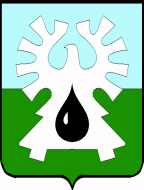 МУНИЦИПАЛЬНОЕ ОБРАЗОВАНИЕ ГОРОД УРАЙХанты-Мансийский автономный округ – Юграадминистрация ГОРОДА УРАЙПОСТАНОВЛЕНИЕот  _____________	№ _______О внесении изменений в муниципальную программу «Развитие транспортной системы города Урай» на 2016 - 2020 годыНа основании Федерального закона от 06.10.2003 №131-ФЗ «Об общих принципах организации местного самоуправления в Российской Федерации», в соответствии со статьей 179 Бюджетного кодекса Российской Федерации, постановлением администрации города Урай от 26.04.2017 №1085 «О муниципальных программах муниципального образования городской округ город Урай», в целях приведения в соответствие с модельной муниципальной программой муниципального образования городской округ город Урай: 1. Внести изменения в муниципальную программу «Развитие транспортной системы города Урай» на 2016 - 2020 годы, утвержденную постановлением администрации города Урай от 30.09.2015 № 3209, изложив ее в новой редакции согласно приложению.2. Постановление вступает в силу с 01.01.2019. 3. Опубликовать постановление в газете «Знамя» и разместить на официальном сайте органов местного самоуправления города Урай в информационно-телекоммуникационной сети «Интернет».4. Контроль за выполнением постановления возложить на заместителя главы города Урай И.А.Козлова.Глава города Урай	А.В.ИвановПриложение к постановлению администрации города Урай от _____________ №________«Муниципальная программа «Развитие транспортной системы города Урай» на 2016 - 2020 годыПаспорт муниципальной программыРаздел 1 «О стимулировании инвестиционной и инновационной деятельности, развитие конкуренции и негосударственного сектора экономики».1.1. Формирование благоприятной деловой среды.Мероприятия, реализуемые в рамках муниципальной программы не направлены на регулирование отношений в сфере предпринимательской деятельности.1.2. Инвестиционные проекты.Мероприятия в рамках муниципальной программы не предусматривают реализацию инвестиционных проектов. 1.3. Развитие конкуренции.Мероприятия муниципальной программы не направлены на осуществление мер по развитию конкуренции и содействию импортозамещению в городе Урай, реализацию стандарта развития конкуренции. Раздел 2 «Механизм реализации муниципальной программы».Механизм реализации муниципальной программы включает разработку и принятие нормативных правовых актов города Урай, необходимых для ее выполнения, своевременное уточнение перечня программных мероприятий, объема финансирования на очередной финансовый год и плановый период с уточнением затрат по программным мероприятиям, корректировку плановых значений целевых показателей на основании мониторинга фактически достигнутых целевых показателей реализации муниципальной программы, уточнения, связанные с изменениями внешней среды, с учетом результатов проводимых в городе Урай социологических исследований, а также информирование общественности о финансировании, ходе и результатах реализации муниципальной программы, посредством размещения информации на официальном сайте органов местного самоуправления города Урай в информационно-телекоммуникационной сети «Интернет». Должностные лица - ответственные исполнители муниципальной программы, соисполнители муниципальной программы несут персональную ответственность за своевременное и качественное исполнение мероприятий и достижение целевых показателей. Механизм взаимодействия ответственного исполнителя и соисполнителей муниципальной программы, распределения полномочий, осуществления контроля за ходом реализации муниципальной программы установлен Порядком принятия решения о разработке муниципальных программ муниципального образования городской округ город Урай, их формирования, утверждения, корректировки и реализации, утвержденным постановлением администрации города Урай от 26.04.2017 №1085.Реализация мероприятий муниципальной программы осуществляется с учетом технологий бережливого производства.Перечень возможных рисков при реализации муниципальной программы и мер по их преодолению приведен в Таблице 4 муниципальной программы.Целевые показатели муниципальной программыТаблица 1* - базовый показатель за 2017 год(1) Распоряжение Правительства Ханты-Мансийского автономного округа – Югры от 02.11.2018 №576-рп «О перечне приоритетных расходных обязательств муниципальных образований Ханты-Мансийского автономного округа – Югры, софинансируемых за счет средств бюджета Ханты-Мансийского автономного округа – Югры в 2019 году и плановом периоде 2020-2021 годов».(2) Форма федерального статистического наблюдения №3-ДГ (МО) «Сведения об автомобильных дорогах общего пользования местного значения и искусственных сооружениях на них, находящихся в собственности муниципальных образований».(3) Доклад главы города Урай о достигнутых значениях показателей для оценки эффективности деятельности органов местного самоуправления городского округа город Урай за 2017 год и их планируемых значениях на 2018-2020 годы.(4) Поручения Президента Российской Федерации от 14.03.2016 (п.4 б).(5) Приказ Министерства транспорта Российской Федерации от 17.03.2015 №43 «Об утверждении Правил подготовки проектов и схем организации дорожного движения».Методика расчета целевых показателей муниципальной программыТаблица 1.1.Перечень основных мероприятий муниципальной программыТаблица 2Характеристика основных мероприятий муниципальной программы, их связь с целевыми показателямиТаблица 3Перечень возможных рисков при реализации муниципальной программы и мер по их преодолениюТаблица 4».1Наименование муниципальной программы «Развитие транспортной системы города Урай» на 2016 - 2020 годы2Дата утверждения муниципальной программы (наименование и номер соответствующего нормативного акта)Постановление администрации города Урай от 30.09.2015 № 3209 «Об утверждении муниципальной программы «Развитие транспортной системы города Урай» на 2016 – 2020 годы»3Куратор муниципальной программыЗаместитель главы города Урай, курирующий направление дорожного хозяйства и транспорта 4Ответственный исполнитель муниципальной программыОтдел дорожного хозяйства и транспорта администрации города Урай5Соисполнители муниципальной программы1) органы администрации города Урай; 2) муниципальное казенное учреждение «Управление капитального строительства города Урай» (далее – МКУ «УКС г. Урай»); 3) муниципальное казенное учреждение «Управление  жилищно-коммунального хозяйства города Урай» (далее – МКУ «УЖКХ г. Урай»).6Цели муниципальной программы 1) совершенствование сети автомобильных дорог общего пользования местного значения, повышение пропускной способности транспортных потоков на улично-дорожной сети;2) обеспечение доступности и повышение качества транспортных услуг населению города Урай; повышение безопасности дорожного движения в городе Урай.7Задачи муниципальной программы1) реконструкция, капитальный ремонт и ремонт  автомобильных дорог общего пользования местного значения в границах города Урай (далее по тексту  также - автомобильные дороги общего пользования, автомобильные дороги),  повышение технического уровня автомобильных дорог, паспортизация автомобильных дорог общего пользования и нормативно-техническое обеспечение дорожной деятельности;2) создание условий для предоставления населению и юридическим лицам услуг грузовой и пассажирской переправ, организованных через реку Конда в летний и зимний периоды, повышение уровня транспортной доступности для наименее социально защищенных категорий граждан;3) профилактика в сфере безопасности дорожного движения.8Подпрограммы муниципальной программы1) подпрограмма 1 «Дорожное хозяйство»;2) подпрограмма 2 «Транспорт»;3) подпрограмма 3 «Формирование законопослушного поведения участников дорожного движения».9Наименование портфеля проектов, проекта, направленных в том числе на реализацию в городе Урай национальных проектов (программ) Российской Федерации_10Целевые показатели муниципальной программы1) протяженность сети автомобильных дорог общего пользования местного значения - 82,49 километров;2) увеличение протяженности сети автомобильных дорог общего пользования с твердым и переходным типами покрытия, с 50,58 километров  до 62,90 километров;3) уменьшение  доли протяженности автомобильных дорог общего пользования местного значения, не отвечающих нормативным требованиям, в общей протяженности автомобильных дорог общего пользования местного значения, с 26,1 километров  до 23,8 километров;4) увеличение доли автомобильных дорог общего пользования, обеспеченных техническими паспортами и проектами организации дорожного движения, от общего количества автомобильных дорог с 10% до 100%; 5) сохранение уровня обеспеченности населения в транспортном обслуживании 100% в течение всего периода реализации программы;6) уменьшение доли зарегистрированных дорожно-транспортных происшествий (далее - ДТП) на 1000 человек населения с 14,07 единиц до 10,71 единиц.11Срок реализации муниципальной программы2016 – 2020 годы12Параметры финансового обеспечения муниципальной программыИсточник финансового обеспечения муниципальной программы:- бюджет муниципального образования городского округа город Урай;- бюджет Ханты-Мансийского автономного округа – Югры. Для реализации Программы  необходимо: - на 2016 год – 46345,0 тыс. рублей; - на 2017 год – 56554,4 тыс. рублей; - на 2018 год – 38917,0 тыс. рублей; - на 2019 год – 34753,7 тыс. рублей; - на 2020 год – 34753,8 тыс. рублей. 13Параметры финансового обеспечения портфеля проектов, проекта,   направленных в том числе на реализацию в Ханты-Мансийском автономном округе –  Югре национальных проектов (программ) Российской Федерации_№ п/пНаименование показателяЕд.изм.Базовый показатель на начало реализации муниципальной программыЗначения показателя по годамЗначения показателя по годамЗначения показателя по годамЗначения показателя по годамЗначения показателя по годамЦелевое значение показателя на момент окончания действия муниципальной программы№ п/пНаименование показателяЕд.изм.Базовый показатель на начало реализации муниципальной программы2016 г.2017 г.2018 г.2019 г.2020 г.Целевое значение показателя на момент окончания действия муниципальной программы1.Цель 1. Совершенствование сети автомобильных дорог общего пользования местного значения, повышение пропускной способности транспортных потоков на улично-дорожной сетиЦель 1. Совершенствование сети автомобильных дорог общего пользования местного значения, повышение пропускной способности транспортных потоков на улично-дорожной сетиЦель 1. Совершенствование сети автомобильных дорог общего пользования местного значения, повышение пропускной способности транспортных потоков на улично-дорожной сетиЦель 1. Совершенствование сети автомобильных дорог общего пользования местного значения, повышение пропускной способности транспортных потоков на улично-дорожной сетиЦель 1. Совершенствование сети автомобильных дорог общего пользования местного значения, повышение пропускной способности транспортных потоков на улично-дорожной сетиЦель 1. Совершенствование сети автомобильных дорог общего пользования местного значения, повышение пропускной способности транспортных потоков на улично-дорожной сетиЦель 1. Совершенствование сети автомобильных дорог общего пользования местного значения, повышение пропускной способности транспортных потоков на улично-дорожной сетиЦель 1. Совершенствование сети автомобильных дорог общего пользования местного значения, повышение пропускной способности транспортных потоков на улично-дорожной сетиЦель 1. Совершенствование сети автомобильных дорог общего пользования местного значения, повышение пропускной способности транспортных потоков на улично-дорожной сети1.1Задача 1. Реконструкция, капитальный ремонт и ремонт автомобильных дорог общего пользования местного значения в границах города Урай, повышение технического уровня автомобильных дорог, паспортизация автомобильных дорог общего пользования и нормативно-техническое обеспечение дорожной деятельностиЗадача 1. Реконструкция, капитальный ремонт и ремонт автомобильных дорог общего пользования местного значения в границах города Урай, повышение технического уровня автомобильных дорог, паспортизация автомобильных дорог общего пользования и нормативно-техническое обеспечение дорожной деятельностиЗадача 1. Реконструкция, капитальный ремонт и ремонт автомобильных дорог общего пользования местного значения в границах города Урай, повышение технического уровня автомобильных дорог, паспортизация автомобильных дорог общего пользования и нормативно-техническое обеспечение дорожной деятельностиЗадача 1. Реконструкция, капитальный ремонт и ремонт автомобильных дорог общего пользования местного значения в границах города Урай, повышение технического уровня автомобильных дорог, паспортизация автомобильных дорог общего пользования и нормативно-техническое обеспечение дорожной деятельностиЗадача 1. Реконструкция, капитальный ремонт и ремонт автомобильных дорог общего пользования местного значения в границах города Урай, повышение технического уровня автомобильных дорог, паспортизация автомобильных дорог общего пользования и нормативно-техническое обеспечение дорожной деятельностиЗадача 1. Реконструкция, капитальный ремонт и ремонт автомобильных дорог общего пользования местного значения в границах города Урай, повышение технического уровня автомобильных дорог, паспортизация автомобильных дорог общего пользования и нормативно-техническое обеспечение дорожной деятельностиЗадача 1. Реконструкция, капитальный ремонт и ремонт автомобильных дорог общего пользования местного значения в границах города Урай, повышение технического уровня автомобильных дорог, паспортизация автомобильных дорог общего пользования и нормативно-техническое обеспечение дорожной деятельностиЗадача 1. Реконструкция, капитальный ремонт и ремонт автомобильных дорог общего пользования местного значения в границах города Урай, повышение технического уровня автомобильных дорог, паспортизация автомобильных дорог общего пользования и нормативно-техническое обеспечение дорожной деятельностиЗадача 1. Реконструкция, капитальный ремонт и ремонт автомобильных дорог общего пользования местного значения в границах города Урай, повышение технического уровня автомобильных дорог, паспортизация автомобильных дорог общего пользования и нормативно-техническое обеспечение дорожной деятельности1.1.1Протяженность сети автомобильных дорог общего пользования местного значения (1,2)км.83,278,283,282,4982,4982,4982,491.1.2Протяженность сети автомобильных дорог общего пользования с твердым и переходным типами покрытия (2)км.50,5848,1656,1461,0662,9062,9062,901.1.3Доля протяженности автомобильных дорог общего пользования местного значения, не отвечающих нормативным требованиям, в общей протяженности автомобильных дорог общего пользования местного значения (3)%26,1*-26,125,124,323,823,81.1.4Доля автомобильных дорог общего пользования, обеспеченных техническими паспортами и проектами организации дорожного движения от общего количества автомобильных дорог (4,5)%101001001001001001002.Цель 2.  Обеспечение доступности и повышение качества транспортных услуг населению города УрайЦель 2.  Обеспечение доступности и повышение качества транспортных услуг населению города УрайЦель 2.  Обеспечение доступности и повышение качества транспортных услуг населению города УрайЦель 2.  Обеспечение доступности и повышение качества транспортных услуг населению города УрайЦель 2.  Обеспечение доступности и повышение качества транспортных услуг населению города УрайЦель 2.  Обеспечение доступности и повышение качества транспортных услуг населению города УрайЦель 2.  Обеспечение доступности и повышение качества транспортных услуг населению города УрайЦель 2.  Обеспечение доступности и повышение качества транспортных услуг населению города УрайЦель 2.  Обеспечение доступности и повышение качества транспортных услуг населению города Урай2.1Задача 2. Создание условий для предоставления населению и юридическим лицам услуг грузовой и пассажирской переправ, организованных через реку Конда в летний и зимний периоды, повышение уровня транспортной доступности для наименее социально защищенных категорий гражданЗадача 2. Создание условий для предоставления населению и юридическим лицам услуг грузовой и пассажирской переправ, организованных через реку Конда в летний и зимний периоды, повышение уровня транспортной доступности для наименее социально защищенных категорий гражданЗадача 2. Создание условий для предоставления населению и юридическим лицам услуг грузовой и пассажирской переправ, организованных через реку Конда в летний и зимний периоды, повышение уровня транспортной доступности для наименее социально защищенных категорий гражданЗадача 2. Создание условий для предоставления населению и юридическим лицам услуг грузовой и пассажирской переправ, организованных через реку Конда в летний и зимний периоды, повышение уровня транспортной доступности для наименее социально защищенных категорий гражданЗадача 2. Создание условий для предоставления населению и юридическим лицам услуг грузовой и пассажирской переправ, организованных через реку Конда в летний и зимний периоды, повышение уровня транспортной доступности для наименее социально защищенных категорий гражданЗадача 2. Создание условий для предоставления населению и юридическим лицам услуг грузовой и пассажирской переправ, организованных через реку Конда в летний и зимний периоды, повышение уровня транспортной доступности для наименее социально защищенных категорий гражданЗадача 2. Создание условий для предоставления населению и юридическим лицам услуг грузовой и пассажирской переправ, организованных через реку Конда в летний и зимний периоды, повышение уровня транспортной доступности для наименее социально защищенных категорий гражданЗадача 2. Создание условий для предоставления населению и юридическим лицам услуг грузовой и пассажирской переправ, организованных через реку Конда в летний и зимний периоды, повышение уровня транспортной доступности для наименее социально защищенных категорий гражданЗадача 2. Создание условий для предоставления населению и юридическим лицам услуг грузовой и пассажирской переправ, организованных через реку Конда в летний и зимний периоды, повышение уровня транспортной доступности для наименее социально защищенных категорий граждан2.1.1Уровень обеспеченности населения в транспортном обслуживании %1001001001001001001003.Цель 3. Повышение  безопасности дорожного движения в городе УрайЦель 3. Повышение  безопасности дорожного движения в городе УрайЦель 3. Повышение  безопасности дорожного движения в городе УрайЦель 3. Повышение  безопасности дорожного движения в городе УрайЦель 3. Повышение  безопасности дорожного движения в городе УрайЦель 3. Повышение  безопасности дорожного движения в городе УрайЦель 3. Повышение  безопасности дорожного движения в городе УрайЦель 3. Повышение  безопасности дорожного движения в городе УрайЦель 3. Повышение  безопасности дорожного движения в городе Урай3.1Задача 3. Профилактика в сфере безопасности дорожного движенияЗадача 3. Профилактика в сфере безопасности дорожного движенияЗадача 3. Профилактика в сфере безопасности дорожного движенияЗадача 3. Профилактика в сфере безопасности дорожного движенияЗадача 3. Профилактика в сфере безопасности дорожного движенияЗадача 3. Профилактика в сфере безопасности дорожного движенияЗадача 3. Профилактика в сфере безопасности дорожного движенияЗадача 3. Профилактика в сфере безопасности дорожного движенияЗадача 3. Профилактика в сфере безопасности дорожного движения3.1.1Доля зарегистрированных ДТП на 1000 человек населенияед.14,07*-14,0711,1910,9410,7110,71№п/пНаименование показателяЕд.измМетодика расчета или ссылка на форму федерального статистического наблюдения  1Протяженность сети автомобильных дорог общего пользования местного значениякм.Показатель  отражает изменения линейной протяженности городских дорог. Источник  информации: форма федерального статистического наблюдения №3-ДГ (МО) «Сведения об автомобильных дорогах общего пользования местного значения и искусственных сооружениях на них, находящихся в собственности муниципальных образований».2Протяженность сети автомобильных дорог общего пользования местного значения с твердым и переходным типами покрытиякм.Источник информации: форма федерального статистического наблюдения №3-ДГ (МО) «Сведения об автомобильных дорогах общего пользования местного значения и искусственных сооружениях на них, находящихся в собственности муниципальных образований».3Доля протяженности автомобильных дорог общего пользования местного значения, не отвечающих нормативным требованиям, в общей протяженности автомобильных дорог общего пользования местного значения%.Источник информации: форма федерального статистического наблюдения №3-ДГ (МО) «Сведения об автомобильных дорогах общего  пользования местного значения и искусственных сооружениях на них, находящихся  в собственности муниципальных образований»; Перечень автомобильных дорог общего пользования местного значения городского округа город Урай, утвержденный постановлением администрации города Урай от 18.03.2013 №1033.Показатель рассчитывается по формуле:  гдеD не.норм. - доля протяженности автомобильных дорог общего пользования местного значения, не отвечающих нормативным требованиям к транспортно – эксплуатационным показателям, в общей протяженности автомобильных дорог общего пользования местного значения, на 31 декабря  отчетного года, %Д факт. – протяженность городских дорог по состоянию на отчетную дату, согласно утвержденному перечню городских дорог, км.   Д норм. – протяженность городских дорог, соответствующих нормативным требованиям к транспортно – эксплуатационным показателям на 31 декабря  отчетного года (по форме федерального статистического наблюдения №3-ДГ (МО), км.4Доля автомобильных дорог общего пользования, обеспеченных техническими паспортами и проектами организации дорожного движения от общего количества автомобильных дорог%Показатель рассчитывается по формуле: гдеD об. - доля автомобильных дорог общего пользования, обеспеченных техническими паспортами на 31 декабря отчетного года, %.Д пасп. - количество городских дорог, на которые оформлены технические паспорта и проекты организации дорожного движения на отчетную дату, ед.Д факт. – количество городских дорог по состоянию на отчетную дату, согласно утвержденному перечню городских дорог, ед.Источник информации: Перечень автомобильных дорог общего пользования местного значения городского округа город Урай, утвержденный постановлением администрации города Урай от 18.03.2013 №1033. Технические паспорта на автомобильные дороги (тома 1,2,3).5Уровень обеспеченности населения в транспортном обслуживании %Показатель рассчитывается по по формуле: Ур.тр.о. =    V ф  *100%;  	                     V м.к.                где:   Ур.тр.о - уровень обеспеченности населения в транспортном обслуживании  на 31 декабря отчетного года, %.V ф - фактически отработанные дни согласно актам выполненных работ на 31 декабря отчетного года, дней.Источник информации: акт выполненных работ подрядчика по муниципальному контракту.V м.к. – требуемое количество дней для обеспечения работы транспорта согласно муниципальному контракту на 31 декабря отчетного года, дней.6Доля зарегистрированных ДТП на 1000 человек населенияед.Показатель рассчитывается по формуле: Д. дтп. =    П ф  *1000 ед.;  	                    Н.                              где:   Д. дтп. - Доля зарегистрированных ДТП на 1000 человек населения.П ф. – количество зарегистрированных дорожно-транспортных происшествиях Источник информации: мониторинг зарегистрированных дорожно-транспортных происшествий, предоставленный Отделом Государственной инспекции безопасности дорожного движения Отдела Министерства внутренних дел России по городу Ураю.Н. – Среднегодовая численность населения города Урай за отчетный период.Источник информации: статистический доклад «Социально-экономическое положение городских округов и муниципальных районов Ханты-Мансийского автономного округа – Югры» Федеральной службы государственной статистики.№ п/пОсновные мероприятия муниципальной программыОтветственный исполнитель/ соисполнитель муниципальной программыЦелевой показатель№Целевой показатель№Целевой показатель№Целевой показатель№Источники финансированияФинансовые затраты на реализацию (тыс. рублей)Финансовые затраты на реализацию (тыс. рублей)Финансовые затраты на реализацию (тыс. рублей)Финансовые затраты на реализацию (тыс. рублей)Финансовые затраты на реализацию (тыс. рублей)Финансовые затраты на реализацию (тыс. рублей)Финансовые затраты на реализацию (тыс. рублей)Финансовые затраты на реализацию (тыс. рублей)Финансовые затраты на реализацию (тыс. рублей)Финансовые затраты на реализацию (тыс. рублей)Финансовые затраты на реализацию (тыс. рублей)Финансовые затраты на реализацию (тыс. рублей)Финансовые затраты на реализацию (тыс. рублей)Финансовые затраты на реализацию (тыс. рублей)Финансовые затраты на реализацию (тыс. рублей)Финансовые затраты на реализацию (тыс. рублей)Финансовые затраты на реализацию (тыс. рублей)Финансовые затраты на реализацию (тыс. рублей)Финансовые затраты на реализацию (тыс. рублей)№ п/пОсновные мероприятия муниципальной программыОтветственный исполнитель/ соисполнитель муниципальной программыЦелевой показатель№Целевой показатель№Целевой показатель№Целевой показатель№Источники финансированияОбъем финансирования (всего, тыс. руб.)Объем финансирования (всего, тыс. руб.)Объем финансирования (всего, тыс. руб.)в том числе по годам, тыс. руб.в том числе по годам, тыс. руб.в том числе по годам, тыс. руб.в том числе по годам, тыс. руб.в том числе по годам, тыс. руб.в том числе по годам, тыс. руб.в том числе по годам, тыс. руб.в том числе по годам, тыс. руб.в том числе по годам, тыс. руб.в том числе по годам, тыс. руб.в том числе по годам, тыс. руб.в том числе по годам, тыс. руб.в том числе по годам, тыс. руб.в том числе по годам, тыс. руб.в том числе по годам, тыс. руб.в том числе по годам, тыс. руб.№ п/пОсновные мероприятия муниципальной программыОтветственный исполнитель/ соисполнитель муниципальной программыЦелевой показатель№Целевой показатель№Целевой показатель№Целевой показатель№Источники финансированияОбъем финансирования (всего, тыс. руб.)Объем финансирования (всего, тыс. руб.)Объем финансирования (всего, тыс. руб.)2016 г.2016 г.2016 г.2016 г.2016 г.2016 г.2017 г.2017 г.2017 г.2017 г.2018 г.2018 г.2018 г.2018 г.2019 г.2020 г.1Цель 1. Совершенствование сети автомобильных дорог общего пользования местного значения, повышение пропускной способности транспортных потоков на улично-дорожной сетиЦель 1. Совершенствование сети автомобильных дорог общего пользования местного значения, повышение пропускной способности транспортных потоков на улично-дорожной сетиЦель 1. Совершенствование сети автомобильных дорог общего пользования местного значения, повышение пропускной способности транспортных потоков на улично-дорожной сетиЦель 1. Совершенствование сети автомобильных дорог общего пользования местного значения, повышение пропускной способности транспортных потоков на улично-дорожной сетиЦель 1. Совершенствование сети автомобильных дорог общего пользования местного значения, повышение пропускной способности транспортных потоков на улично-дорожной сетиЦель 1. Совершенствование сети автомобильных дорог общего пользования местного значения, повышение пропускной способности транспортных потоков на улично-дорожной сетиЦель 1. Совершенствование сети автомобильных дорог общего пользования местного значения, повышение пропускной способности транспортных потоков на улично-дорожной сетиЦель 1. Совершенствование сети автомобильных дорог общего пользования местного значения, повышение пропускной способности транспортных потоков на улично-дорожной сетиЦель 1. Совершенствование сети автомобильных дорог общего пользования местного значения, повышение пропускной способности транспортных потоков на улично-дорожной сетиЦель 1. Совершенствование сети автомобильных дорог общего пользования местного значения, повышение пропускной способности транспортных потоков на улично-дорожной сетиЦель 1. Совершенствование сети автомобильных дорог общего пользования местного значения, повышение пропускной способности транспортных потоков на улично-дорожной сетиЦель 1. Совершенствование сети автомобильных дорог общего пользования местного значения, повышение пропускной способности транспортных потоков на улично-дорожной сетиЦель 1. Совершенствование сети автомобильных дорог общего пользования местного значения, повышение пропускной способности транспортных потоков на улично-дорожной сетиЦель 1. Совершенствование сети автомобильных дорог общего пользования местного значения, повышение пропускной способности транспортных потоков на улично-дорожной сетиЦель 1. Совершенствование сети автомобильных дорог общего пользования местного значения, повышение пропускной способности транспортных потоков на улично-дорожной сетиЦель 1. Совершенствование сети автомобильных дорог общего пользования местного значения, повышение пропускной способности транспортных потоков на улично-дорожной сетиЦель 1. Совершенствование сети автомобильных дорог общего пользования местного значения, повышение пропускной способности транспортных потоков на улично-дорожной сетиЦель 1. Совершенствование сети автомобильных дорог общего пользования местного значения, повышение пропускной способности транспортных потоков на улично-дорожной сетиЦель 1. Совершенствование сети автомобильных дорог общего пользования местного значения, повышение пропускной способности транспортных потоков на улично-дорожной сетиЦель 1. Совершенствование сети автомобильных дорог общего пользования местного значения, повышение пропускной способности транспортных потоков на улично-дорожной сетиЦель 1. Совершенствование сети автомобильных дорог общего пользования местного значения, повышение пропускной способности транспортных потоков на улично-дорожной сетиЦель 1. Совершенствование сети автомобильных дорог общего пользования местного значения, повышение пропускной способности транспортных потоков на улично-дорожной сетиЦель 1. Совершенствование сети автомобильных дорог общего пользования местного значения, повышение пропускной способности транспортных потоков на улично-дорожной сетиЦель 1. Совершенствование сети автомобильных дорог общего пользования местного значения, повышение пропускной способности транспортных потоков на улично-дорожной сетиЦель 1. Совершенствование сети автомобильных дорог общего пользования местного значения, повышение пропускной способности транспортных потоков на улично-дорожной сетиЦель 1. Совершенствование сети автомобильных дорог общего пользования местного значения, повышение пропускной способности транспортных потоков на улично-дорожной сети1.1Задача 1. Реконструкция, капитальный ремонт и ремонт автомобильных дорог общего пользования местного значения в границах города Урай, повышение технического уровня автомобильных дорог, паспортизация автомобильных дорог общего пользования и нормативно-техническое обеспечение дорожной деятельностиЗадача 1. Реконструкция, капитальный ремонт и ремонт автомобильных дорог общего пользования местного значения в границах города Урай, повышение технического уровня автомобильных дорог, паспортизация автомобильных дорог общего пользования и нормативно-техническое обеспечение дорожной деятельностиЗадача 1. Реконструкция, капитальный ремонт и ремонт автомобильных дорог общего пользования местного значения в границах города Урай, повышение технического уровня автомобильных дорог, паспортизация автомобильных дорог общего пользования и нормативно-техническое обеспечение дорожной деятельностиЗадача 1. Реконструкция, капитальный ремонт и ремонт автомобильных дорог общего пользования местного значения в границах города Урай, повышение технического уровня автомобильных дорог, паспортизация автомобильных дорог общего пользования и нормативно-техническое обеспечение дорожной деятельностиЗадача 1. Реконструкция, капитальный ремонт и ремонт автомобильных дорог общего пользования местного значения в границах города Урай, повышение технического уровня автомобильных дорог, паспортизация автомобильных дорог общего пользования и нормативно-техническое обеспечение дорожной деятельностиЗадача 1. Реконструкция, капитальный ремонт и ремонт автомобильных дорог общего пользования местного значения в границах города Урай, повышение технического уровня автомобильных дорог, паспортизация автомобильных дорог общего пользования и нормативно-техническое обеспечение дорожной деятельностиЗадача 1. Реконструкция, капитальный ремонт и ремонт автомобильных дорог общего пользования местного значения в границах города Урай, повышение технического уровня автомобильных дорог, паспортизация автомобильных дорог общего пользования и нормативно-техническое обеспечение дорожной деятельностиЗадача 1. Реконструкция, капитальный ремонт и ремонт автомобильных дорог общего пользования местного значения в границах города Урай, повышение технического уровня автомобильных дорог, паспортизация автомобильных дорог общего пользования и нормативно-техническое обеспечение дорожной деятельностиЗадача 1. Реконструкция, капитальный ремонт и ремонт автомобильных дорог общего пользования местного значения в границах города Урай, повышение технического уровня автомобильных дорог, паспортизация автомобильных дорог общего пользования и нормативно-техническое обеспечение дорожной деятельностиЗадача 1. Реконструкция, капитальный ремонт и ремонт автомобильных дорог общего пользования местного значения в границах города Урай, повышение технического уровня автомобильных дорог, паспортизация автомобильных дорог общего пользования и нормативно-техническое обеспечение дорожной деятельностиЗадача 1. Реконструкция, капитальный ремонт и ремонт автомобильных дорог общего пользования местного значения в границах города Урай, повышение технического уровня автомобильных дорог, паспортизация автомобильных дорог общего пользования и нормативно-техническое обеспечение дорожной деятельностиЗадача 1. Реконструкция, капитальный ремонт и ремонт автомобильных дорог общего пользования местного значения в границах города Урай, повышение технического уровня автомобильных дорог, паспортизация автомобильных дорог общего пользования и нормативно-техническое обеспечение дорожной деятельностиЗадача 1. Реконструкция, капитальный ремонт и ремонт автомобильных дорог общего пользования местного значения в границах города Урай, повышение технического уровня автомобильных дорог, паспортизация автомобильных дорог общего пользования и нормативно-техническое обеспечение дорожной деятельностиЗадача 1. Реконструкция, капитальный ремонт и ремонт автомобильных дорог общего пользования местного значения в границах города Урай, повышение технического уровня автомобильных дорог, паспортизация автомобильных дорог общего пользования и нормативно-техническое обеспечение дорожной деятельностиЗадача 1. Реконструкция, капитальный ремонт и ремонт автомобильных дорог общего пользования местного значения в границах города Урай, повышение технического уровня автомобильных дорог, паспортизация автомобильных дорог общего пользования и нормативно-техническое обеспечение дорожной деятельностиЗадача 1. Реконструкция, капитальный ремонт и ремонт автомобильных дорог общего пользования местного значения в границах города Урай, повышение технического уровня автомобильных дорог, паспортизация автомобильных дорог общего пользования и нормативно-техническое обеспечение дорожной деятельностиЗадача 1. Реконструкция, капитальный ремонт и ремонт автомобильных дорог общего пользования местного значения в границах города Урай, повышение технического уровня автомобильных дорог, паспортизация автомобильных дорог общего пользования и нормативно-техническое обеспечение дорожной деятельностиЗадача 1. Реконструкция, капитальный ремонт и ремонт автомобильных дорог общего пользования местного значения в границах города Урай, повышение технического уровня автомобильных дорог, паспортизация автомобильных дорог общего пользования и нормативно-техническое обеспечение дорожной деятельностиЗадача 1. Реконструкция, капитальный ремонт и ремонт автомобильных дорог общего пользования местного значения в границах города Урай, повышение технического уровня автомобильных дорог, паспортизация автомобильных дорог общего пользования и нормативно-техническое обеспечение дорожной деятельностиЗадача 1. Реконструкция, капитальный ремонт и ремонт автомобильных дорог общего пользования местного значения в границах города Урай, повышение технического уровня автомобильных дорог, паспортизация автомобильных дорог общего пользования и нормативно-техническое обеспечение дорожной деятельностиЗадача 1. Реконструкция, капитальный ремонт и ремонт автомобильных дорог общего пользования местного значения в границах города Урай, повышение технического уровня автомобильных дорог, паспортизация автомобильных дорог общего пользования и нормативно-техническое обеспечение дорожной деятельностиЗадача 1. Реконструкция, капитальный ремонт и ремонт автомобильных дорог общего пользования местного значения в границах города Урай, повышение технического уровня автомобильных дорог, паспортизация автомобильных дорог общего пользования и нормативно-техническое обеспечение дорожной деятельностиЗадача 1. Реконструкция, капитальный ремонт и ремонт автомобильных дорог общего пользования местного значения в границах города Урай, повышение технического уровня автомобильных дорог, паспортизация автомобильных дорог общего пользования и нормативно-техническое обеспечение дорожной деятельностиЗадача 1. Реконструкция, капитальный ремонт и ремонт автомобильных дорог общего пользования местного значения в границах города Урай, повышение технического уровня автомобильных дорог, паспортизация автомобильных дорог общего пользования и нормативно-техническое обеспечение дорожной деятельностиЗадача 1. Реконструкция, капитальный ремонт и ремонт автомобильных дорог общего пользования местного значения в границах города Урай, повышение технического уровня автомобильных дорог, паспортизация автомобильных дорог общего пользования и нормативно-техническое обеспечение дорожной деятельностиЗадача 1. Реконструкция, капитальный ремонт и ремонт автомобильных дорог общего пользования местного значения в границах города Урай, повышение технического уровня автомобильных дорог, паспортизация автомобильных дорог общего пользования и нормативно-техническое обеспечение дорожной деятельности1.1.1Подпрограмма 1 «Дорожное хозяйство»Подпрограмма 1 «Дорожное хозяйство»Подпрограмма 1 «Дорожное хозяйство»Подпрограмма 1 «Дорожное хозяйство»Подпрограмма 1 «Дорожное хозяйство»Подпрограмма 1 «Дорожное хозяйство»Подпрограмма 1 «Дорожное хозяйство»Подпрограмма 1 «Дорожное хозяйство»Подпрограмма 1 «Дорожное хозяйство»Подпрограмма 1 «Дорожное хозяйство»Подпрограмма 1 «Дорожное хозяйство»Подпрограмма 1 «Дорожное хозяйство»Подпрограмма 1 «Дорожное хозяйство»Подпрограмма 1 «Дорожное хозяйство»Подпрограмма 1 «Дорожное хозяйство»Подпрограмма 1 «Дорожное хозяйство»Подпрограмма 1 «Дорожное хозяйство»Подпрограмма 1 «Дорожное хозяйство»Подпрограмма 1 «Дорожное хозяйство»Подпрограмма 1 «Дорожное хозяйство»Подпрограмма 1 «Дорожное хозяйство»Подпрограмма 1 «Дорожное хозяйство»Подпрограмма 1 «Дорожное хозяйство»Подпрограмма 1 «Дорожное хозяйство»Подпрограмма 1 «Дорожное хозяйство»Подпрограмма 1 «Дорожное хозяйство»1.1.1.1Реконструкция автомобильных дорогМКУ «УКС г.Урай»; МКУ «УЖКХ г.Урай»1.1.31.1.31.1.31.1.3Всего10027,810027,810027,827,827,827,827,827,810000,010000,010000,010000,00,00,00,00,00,00,00,01.1.1.1Реконструкция автомобильных дорогМКУ «УКС г.Урай»; МКУ «УЖКХ г.Урай»1.1.31.1.31.1.31.1.3Федеральный бюджет0,00,00,00,00,00,00,00,00,00,00,00,00,00,00,00,00,00,00,01.1.1.1Реконструкция автомобильных дорогМКУ «УКС г.Урай»; МКУ «УЖКХ г.Урай»1.1.31.1.31.1.31.1.3Бюджет Ханты-Мансийского автономного округа - Югры0,00,00,00,00,00,00,00,00,00,00,00,00,00,00,00,00,00,00,01.1.1.1Реконструкция автомобильных дорогМКУ «УКС г.Урай»; МКУ «УЖКХ г.Урай»1.1.31.1.31.1.31.1.3Бюджет городского округа города Урай10027,810027,810027,827,827,827,827,827,810000,010000,010000,010000,00,00,00,00,00,00,00,0Иные источники финансирования0,00,00,00,00,00,00,00,00,00,00,00,00,00,00,00,00,00,00,01.1.1.1.1Реконструкция автомобильной дороги по ул. Узбекистанская в городе Урай.МКУ «УКС г.Урай»1.1.31.1.31.1.31.1.3Всего10000,010000,010000,00,00,00,00,00,010000,010000,010000,010000,00,00,00,00,00,00,00,01.1.1.1.1Реконструкция автомобильной дороги по ул. Узбекистанская в городе Урай.МКУ «УКС г.Урай»1.1.31.1.31.1.31.1.3Федеральный бюджет0,00,00,00,00,00,00,00,00,00,00,00,00,00,00,00,00,00,00,01.1.1.1.1Реконструкция автомобильной дороги по ул. Узбекистанская в городе Урай.МКУ «УКС г.Урай»1.1.31.1.31.1.31.1.3Бюджет Ханты-Мансийского автономного округа - Югры0,00,00,00,00,00,00,00,00,00,00,00,00,00,00,00,00,00,00,01.1.1.1.1Реконструкция автомобильной дороги по ул. Узбекистанская в городе Урай.МКУ «УКС г.Урай»1.1.31.1.31.1.31.1.3Бюджет городского округа города Урай10000,010000,010000,00,00,00,00,00,010000,010000,010000,010000,00,00,00,00,00,00,00,0Иные источники финансирования0,00,00,00,00,00,00,00,00,00,00,00,00,00,00,00,00,00,00,01.1.1.1.2Дорога по ул. Нефтяников (окончание реконструкции).МКУ «УКС г.Урай»1.1.31.1.31.1.31.1.3Всего27,827,827,827,827,827,827,827,80,00,00,00,00,00,00,00,00,00,00,01.1.1.1.2Дорога по ул. Нефтяников (окончание реконструкции).МКУ «УКС г.Урай»1.1.31.1.31.1.31.1.3Федеральный бюджет0,00,00,00,00,00,00,00,00,00,00,00,00,00,00,00,00,00,00,01.1.1.1.2Дорога по ул. Нефтяников (окончание реконструкции).МКУ «УКС г.Урай»1.1.31.1.31.1.31.1.3Бюджет Ханты-Мансийского автономного округа - Югры0,00,00,00,00,00,00,00,00,00,00,00,00,00,00,00,00,00,00,01.1.1.1.2Дорога по ул. Нефтяников (окончание реконструкции).МКУ «УКС г.Урай»1.1.31.1.31.1.31.1.3Бюджет городского округа города Урай27,827,827,827,827,827,827,827,80,00,00,00,00,00,00,00,00,00,00,01.1.1.1.2Дорога по ул. Нефтяников (окончание реконструкции).МКУ «УКС г.Урай»1.1.31.1.31.1.31.1.3Иные источники финансирования0,00,00,00,00,00,00,00,00,00,00,00,00,00,00,00,00,00,00,01.1.1.2Капитальный ремонт, ремонт  и содержание автомобильных дорогМКУ «УЖКХ г.Урай»1.1.21.1.31.1.21.1.31.1.21.1.31.1.21.1.3Всего144879,1144879,1144879,133684,333684,333684,333684,333684,335708,135708,135708,135708,127179,227179,224153,724153,724153,724153,724153,81.1.1.2Капитальный ремонт, ремонт  и содержание автомобильных дорогМКУ «УЖКХ г.Урай»1.1.21.1.31.1.21.1.31.1.21.1.31.1.21.1.3Федеральный бюджет0,00,00,00,00,00,00,00,00,00,00,00,00,00,00,00,00,00,00,01.1.1.2Капитальный ремонт, ремонт  и содержание автомобильных дорогМКУ «УЖКХ г.Урай»1.1.21.1.31.1.21.1.31.1.21.1.31.1.21.1.3Бюджет Ханты-Мансийского автономного округа - Югры126929,3126929,3126929,330033,830033,830033,830033,830033,829662,229662,229662,229662,223003,823003,822114,722114,722114,722114,722114,81.1.1.2Капитальный ремонт, ремонт  и содержание автомобильных дорогМКУ «УЖКХ г.Урай»1.1.21.1.31.1.21.1.31.1.21.1.31.1.21.1.3Бюджет городского округа города Урай17949,817949,817949,83650,53650,53650,53650,53650,56045,96045,96045,96045,94175,44175,42039,02039,02039,02039,02039,01.1.1.2Капитальный ремонт, ремонт  и содержание автомобильных дорогМКУ «УЖКХ г.Урай»1.1.21.1.31.1.21.1.31.1.21.1.31.1.21.1.3Иные источники финансирования0,00,00,00,00,00,00,00,00,00,00,00,00,00,00,00,00,00,00,01.1.1.2.1Ремонт дороги по ул. Школьная (протяженность 0,34 км).МКУ «УЖКХ г.Урай»1.1.21.1.31.1.21.1.31.1.21.1.31.1.21.1.3Всего10580,810580,810580,810580,810580,810580,810580,810580,80,00,00,00,00,00,00,00,00,00,00,01.1.1.2.1Ремонт дороги по ул. Школьная (протяженность 0,34 км).МКУ «УЖКХ г.Урай»1.1.21.1.31.1.21.1.31.1.21.1.31.1.21.1.3Федеральный бюджет0,00,00,00,00,00,00,00,00,00,00,00,00,00,00,00,00,00,00,01.1.1.2.1Ремонт дороги по ул. Школьная (протяженность 0,34 км).МКУ «УЖКХ г.Урай»1.1.21.1.31.1.21.1.31.1.21.1.31.1.21.1.3Бюджет Ханты-Мансийского автономного округа - Югры10051,810051,810051,810051,810051,810051,810051,810051,80,00,00,00,00,00,00,00,00,00,00,01.1.1.2.1Ремонт дороги по ул. Школьная (протяженность 0,34 км).МКУ «УЖКХ г.Урай»1.1.21.1.31.1.21.1.31.1.21.1.31.1.21.1.3Бюджет городского округа города Урай529,0529,0529,0529,0529,0529,0529,0529,00,00,00,00,00,00,00,00,00,00,00,01.1.1.2.1Ремонт дороги по ул. Школьная (протяженность 0,34 км).МКУ «УЖКХ г.Урай»1.1.21.1.31.1.21.1.31.1.21.1.31.1.21.1.3Иные источники финансирования0,00,00,00,00,00,00,00,00,00,00,00,00,00,00,00,00,00,00,01.1.1.2.2.Ремонт дорог в районах индивидуальной жилой застройки по ул.Звездная (0,88км.), ул.Звонкая (0,98км.), ул.Весенняя (0,67км.), ул.Югорская (0,37км.), ул.Брусничная (0,29км.),ул.Энтузиастов (0,255км.), ул.Романтиков (0,335км.),  ул.Радужная (0,900км.), ул.Рябиновая (0,485км.), ул.Нагорная (0,700км.).ул.Дружная (0,531км), ул.Первопроходцев (0,261км).МКУ «УЖКХ г.Урай»1.1.21.1.31.1.21.1.31.1.21.1.31.1.21.1.3Всего53815,353815,353815,321033,721033,721033,721033,721033,728284,928284,928284,928284,94496,74496,70,00,00,00,00,01.1.1.2.2.Ремонт дорог в районах индивидуальной жилой застройки по ул.Звездная (0,88км.), ул.Звонкая (0,98км.), ул.Весенняя (0,67км.), ул.Югорская (0,37км.), ул.Брусничная (0,29км.),ул.Энтузиастов (0,255км.), ул.Романтиков (0,335км.),  ул.Радужная (0,900км.), ул.Рябиновая (0,485км.), ул.Нагорная (0,700км.).ул.Дружная (0,531км), ул.Первопроходцев (0,261км).МКУ «УЖКХ г.Урай»1.1.21.1.31.1.21.1.31.1.21.1.31.1.21.1.3Федеральный бюджет0,00,00,00,00,00,00,00,00,00,00,00,00,00,00,00,00,00,00,01.1.1.2.2.Ремонт дорог в районах индивидуальной жилой застройки по ул.Звездная (0,88км.), ул.Звонкая (0,98км.), ул.Весенняя (0,67км.), ул.Югорская (0,37км.), ул.Брусничная (0,29км.),ул.Энтузиастов (0,255км.), ул.Романтиков (0,335км.),  ул.Радужная (0,900км.), ул.Рябиновая (0,485км.), ул.Нагорная (0,700км.).ул.Дружная (0,531км), ул.Первопроходцев (0,261км).МКУ «УЖКХ г.Урай»1.1.21.1.31.1.21.1.31.1.21.1.31.1.21.1.3Бюджет Ханты-Мансийского автономного округа - Югры51124,651124,651124,619982,019982,019982,019982,019982,026870,726870,726870,726870,74271,94271,90,00,00,00,00,01.1.1.2.2.Ремонт дорог в районах индивидуальной жилой застройки по ул.Звездная (0,88км.), ул.Звонкая (0,98км.), ул.Весенняя (0,67км.), ул.Югорская (0,37км.), ул.Брусничная (0,29км.),ул.Энтузиастов (0,255км.), ул.Романтиков (0,335км.),  ул.Радужная (0,900км.), ул.Рябиновая (0,485км.), ул.Нагорная (0,700км.).ул.Дружная (0,531км), ул.Первопроходцев (0,261км).МКУ «УЖКХ г.Урай»1.1.21.1.31.1.21.1.31.1.21.1.31.1.21.1.3Бюджет городского округа города Урай2690,72690,72690,71051,71051,71051,71051,71051,71414,21414,21414,21414,2224,8224,80,00,00,00,00,01.1.1.2.2.Ремонт дорог в районах индивидуальной жилой застройки по ул.Звездная (0,88км.), ул.Звонкая (0,98км.), ул.Весенняя (0,67км.), ул.Югорская (0,37км.), ул.Брусничная (0,29км.),ул.Энтузиастов (0,255км.), ул.Романтиков (0,335км.),  ул.Радужная (0,900км.), ул.Рябиновая (0,485км.), ул.Нагорная (0,700км.).ул.Дружная (0,531км), ул.Первопроходцев (0,261км).МКУ «УЖКХ г.Урай»1.1.21.1.31.1.21.1.31.1.21.1.31.1.21.1.3Иные источники финансирования0,00,00,00,00,00,00,00,00,00,00,00,00,00,00,00,00,00,00,01.1.1.2.3Содержание объекта «Объездная автомобильная дорога г.Урай». МКУ «УКС г.Урай»1.1.31.1.31.1.31.1.3Всего7288,37288,37288,32069,82069,82069,82069,82069,81840,11840,11840,11840,11628,21628,2875,1875,1875,1875,1875,11.1.1.2.3Содержание объекта «Объездная автомобильная дорога г.Урай». МКУ «УКС г.Урай»1.1.31.1.31.1.31.1.3Федеральный бюджет0,00,00,00,00,00,00,00,00,00,00,00,00,00,00,00,00,00,00,01.1.1.2.3Содержание объекта «Объездная автомобильная дорога г.Урай». МКУ «УКС г.Урай»1.1.31.1.31.1.31.1.3Бюджет Ханты-Мансийского автономного округа - Югры0,00,00,00,00,00,00,00,00,00,00,00,00,00,00,00,00,00,00,01.1.1.2.3Содержание объекта «Объездная автомобильная дорога г.Урай». МКУ «УКС г.Урай»1.1.31.1.31.1.31.1.3Бюджет городского округа города Урай7288,37288,37288,32069,82069,82069,82069,82069,81840,11840,11840,11840,11628,21628,2875,1875,1875,1875,1875,11.1.1.2.3Содержание объекта «Объездная автомобильная дорога г.Урай». МКУ «УКС г.Урай»1.1.31.1.31.1.31.1.3Иные источники финансирования0,00,00,00,00,00,00,00,00,00,00,00,00,00,00,00,00,00,00,01.1.1.2.4Ремонт городских дорог г.Урай,  автомобильная дорога по ул.Ленина (участок  от ул.Космонавтов до ул.Яковлева), ул.Космонавтов в районе перекрестка на ул.Узбекистанская,           автомобильная дорога по ул.Ленина (участок  от ул.Ветеранов  до ул.Мира -0,95км., участок в районе маг.«Гера» -0,1км.),  участок  в районе пересечения с ул. Мира (0,00941км.),  ул.Космонавтов (0,578км.).МКУ «УЖКХ г.Урай»1.1.31.1.31.1.31.1.3Всего71250,171250,171250,10,00,00,00,00,04975,04975,04975,04975,019717,819717,823278,623278,623278,623278,623278,71.1.1.2.4Ремонт городских дорог г.Урай,  автомобильная дорога по ул.Ленина (участок  от ул.Космонавтов до ул.Яковлева), ул.Космонавтов в районе перекрестка на ул.Узбекистанская,           автомобильная дорога по ул.Ленина (участок  от ул.Ветеранов  до ул.Мира -0,95км., участок в районе маг.«Гера» -0,1км.),  участок  в районе пересечения с ул. Мира (0,00941км.),  ул.Космонавтов (0,578км.).МКУ «УЖКХ г.Урай»1.1.31.1.31.1.31.1.3Федеральный бюджет0,00,00,00,00,00,00,00,00,00,00,00,00,00,00,00,00,00,00,01.1.1.2.4Ремонт городских дорог г.Урай,  автомобильная дорога по ул.Ленина (участок  от ул.Космонавтов до ул.Яковлева), ул.Космонавтов в районе перекрестка на ул.Узбекистанская,           автомобильная дорога по ул.Ленина (участок  от ул.Ветеранов  до ул.Мира -0,95км., участок в районе маг.«Гера» -0,1км.),  участок  в районе пересечения с ул. Мира (0,00941км.),  ул.Космонавтов (0,578км.).МКУ «УЖКХ г.Урай»1.1.31.1.31.1.31.1.3Бюджет Ханты-Мансийского автономного округа - Югры65448,965448,965448,90,00,00,00,00,02487,52487,52487,52487,518731,918731,922114,722114,722114,722114,722114,81.1.1.2.4Ремонт городских дорог г.Урай,  автомобильная дорога по ул.Ленина (участок  от ул.Космонавтов до ул.Яковлева), ул.Космонавтов в районе перекрестка на ул.Узбекистанская,           автомобильная дорога по ул.Ленина (участок  от ул.Ветеранов  до ул.Мира -0,95км., участок в районе маг.«Гера» -0,1км.),  участок  в районе пересечения с ул. Мира (0,00941км.),  ул.Космонавтов (0,578км.).МКУ «УЖКХ г.Урай»1.1.31.1.31.1.31.1.3Бюджет городского округа города Урай5801,25801,25801,20,00,00,00,00,02487,52487,52487,52487,5985,9985,91163,91163,91163,91163,91163,91.1.1.2.4Ремонт городских дорог г.Урай,  автомобильная дорога по ул.Ленина (участок  от ул.Космонавтов до ул.Яковлева), ул.Космонавтов в районе перекрестка на ул.Узбекистанская,           автомобильная дорога по ул.Ленина (участок  от ул.Ветеранов  до ул.Мира -0,95км., участок в районе маг.«Гера» -0,1км.),  участок  в районе пересечения с ул. Мира (0,00941км.),  ул.Космонавтов (0,578км.).МКУ «УЖКХ г.Урай»1.1.31.1.31.1.31.1.3Иные источники финансирования0,00,00,00,00,00,00,00,00,00,00,00,00,00,00,00,00,00,00,01.1.1.2.5Ремонт тротуаров вдоль автомобильных дорог по: ул. Узбекистанская,  ул. Ленина, ул. Парковая, ул. Космонавтов. МКУ «УЖКХ г.Урай»1.1.31.1.31.1.31.1.3Всего608,1608,1608,10,00,00,00,00,0608,1608,1608,1608,10,00,00,00,00,00,00,01.1.1.2.5Ремонт тротуаров вдоль автомобильных дорог по: ул. Узбекистанская,  ул. Ленина, ул. Парковая, ул. Космонавтов. МКУ «УЖКХ г.Урай»1.1.31.1.31.1.31.1.3Федеральный бюджет0,00,00,00,00,00,00,00,00,00,00,00,00,00,00,00,00,00,00,01.1.1.2.5Ремонт тротуаров вдоль автомобильных дорог по: ул. Узбекистанская,  ул. Ленина, ул. Парковая, ул. Космонавтов. МКУ «УЖКХ г.Урай»1.1.31.1.31.1.31.1.3Бюджет Ханты-Мансийского автономного округа - Югры304,0304,0304,00,00,00,00,00,0304,0304,0304,0304,00,00,00,00,00,00,00,01.1.1.2.5Ремонт тротуаров вдоль автомобильных дорог по: ул. Узбекистанская,  ул. Ленина, ул. Парковая, ул. Космонавтов. МКУ «УЖКХ г.Урай»1.1.31.1.31.1.31.1.3Бюджет городского округа города Урай304,1304,1304,10,00,00,00,00,0304,1304,1304,1304,10,00,00,00,00,00,00,01.1.1.2.5Ремонт тротуаров вдоль автомобильных дорог по: ул. Узбекистанская,  ул. Ленина, ул. Парковая, ул. Космонавтов. МКУ «УЖКХ г.Урай»1.1.31.1.31.1.31.1.3Иные источники финансирования0,00,00,00,00,00,00,00,00,00,00,00,00,00,00,00,00,00,00,01.1.1.2.6Устройство пешеходных ограждений на перекрестках улиц Ленина-Парковая, ул. Ленина - Космонавтов, ул.Ленина – ГУС.МКУ «УЖКХ г.Урай»1.1.31.1.31.1.31.1.3Всего1336,51336,51336,50,00,00,00,00,00,00,00,00,01336,51336,50,00,00,00,00,01.1.1.2.6Устройство пешеходных ограждений на перекрестках улиц Ленина-Парковая, ул. Ленина - Космонавтов, ул.Ленина – ГУС.МКУ «УЖКХ г.Урай»1.1.31.1.31.1.31.1.3Федеральный бюджет0,00,00,00,00,00,00,00,00,00,00,00,00,00,00,00,00,00,00,01.1.1.2.6Устройство пешеходных ограждений на перекрестках улиц Ленина-Парковая, ул. Ленина - Космонавтов, ул.Ленина – ГУС.МКУ «УЖКХ г.Урай»1.1.31.1.31.1.31.1.3Бюджет Ханты-Мансийского автономного округа - Югры0,00,00,00,00,00,00,00,00,00,00,00,00,00,00,00,00,00,00,01.1.1.2.6Устройство пешеходных ограждений на перекрестках улиц Ленина-Парковая, ул. Ленина - Космонавтов, ул.Ленина – ГУС.МКУ «УЖКХ г.Урай»1.1.31.1.31.1.31.1.3Бюджет городского округа города Урай1336,51336,51336,50,00,00,00,00,00,00,00,00,01336,51336,50,00,00,00,00,01.1.1.2.6Устройство пешеходных ограждений на перекрестках улиц Ленина-Парковая, ул. Ленина - Космонавтов, ул.Ленина – ГУС.МКУ «УЖКХ г.Урай»1.1.31.1.31.1.31.1.3Иные источники финансирования0,00,00,00,00,00,00,00,00,00,00,00,00,00,00,00,00,00,00,01.1.1.3Нормативно-техническое обеспечение дорожной деятельности (далее - НТО ДД)Отдел дорожного хозяйства и транспорта администрации города Урай;комитет по управлению муниципальным имуществом администрации города Урай.Отдел дорожного хозяйства и транспорта администрации города Урай;комитет по управлению муниципальным имуществом администрации города Урай.1.1.41.1.41.1.4Всего3146,23146,23146,21717,91717,91717,91717,91717,9246,3246,3246,3246,31182,01182,01182,00,00,00,00,01.1.1.3Нормативно-техническое обеспечение дорожной деятельности (далее - НТО ДД)Отдел дорожного хозяйства и транспорта администрации города Урай;комитет по управлению муниципальным имуществом администрации города Урай.Отдел дорожного хозяйства и транспорта администрации города Урай;комитет по управлению муниципальным имуществом администрации города Урай.1.1.41.1.41.1.4Федеральный бюджет0,00,00,00,00,00,00,00,00,00,00,00,00,00,00,00,00,00,00,01.1.1.3Нормативно-техническое обеспечение дорожной деятельности (далее - НТО ДД)Отдел дорожного хозяйства и транспорта администрации города Урай;комитет по управлению муниципальным имуществом администрации города Урай.Отдел дорожного хозяйства и транспорта администрации города Урай;комитет по управлению муниципальным имуществом администрации города Урай.1.1.41.1.41.1.4Бюджет Ханты-Мансийского автономного округа - Югры0,00,00,00,00,00,00,00,00,00,00,00,00,00,00,00,00,00,00,01.1.1.3Нормативно-техническое обеспечение дорожной деятельности (далее - НТО ДД)Отдел дорожного хозяйства и транспорта администрации города Урай;комитет по управлению муниципальным имуществом администрации города Урай.Отдел дорожного хозяйства и транспорта администрации города Урай;комитет по управлению муниципальным имуществом администрации города Урай.1.1.41.1.41.1.4Бюджет городского округа города Урай3146,23146,23146,21717,91717,91717,91717,91717,9246,3246,3246,3246,31182,01182,01182,00,00,00,00,01.1.1.3Нормативно-техническое обеспечение дорожной деятельности (далее - НТО ДД)Отдел дорожного хозяйства и транспорта администрации города Урай;комитет по управлению муниципальным имуществом администрации города Урай.Отдел дорожного хозяйства и транспорта администрации города Урай;комитет по управлению муниципальным имуществом администрации города Урай.1.1.41.1.41.1.4Иные источники финансирования0,00,00,00,00,00,00,00,00,00,00,00,00,00,00,00,00,00,00,0ИТОГО по подпрограмме 1: ИТОГО по подпрограмме 1: ИТОГО по подпрограмме 1: ИТОГО по подпрограмме 1: ИТОГО по подпрограмме 1: ИТОГО по подпрограмме 1: ИТОГО по подпрограмме 1: Всего158053,1158053,135430,035430,035430,035430,045954,445954,445954,445954,428361,228361,228361,228361,228361,224153,724153,724153,724153,8ИТОГО по подпрограмме 1: ИТОГО по подпрограмме 1: ИТОГО по подпрограмме 1: ИТОГО по подпрограмме 1: ИТОГО по подпрограмме 1: ИТОГО по подпрограмме 1: ИТОГО по подпрограмме 1: Федеральный бюджетИТОГО по подпрограмме 1: ИТОГО по подпрограмме 1: ИТОГО по подпрограмме 1: ИТОГО по подпрограмме 1: ИТОГО по подпрограмме 1: ИТОГО по подпрограмме 1: ИТОГО по подпрограмме 1: Бюджет Ханты-Мансийского автономного округа - Югры126929,3126929,330033,830033,830033,830033,829662,229662,229662,229662,223003,823003,823003,823003,823003,822114,722114,722114,722114,8ИТОГО по подпрограмме 1: ИТОГО по подпрограмме 1: ИТОГО по подпрограмме 1: ИТОГО по подпрограмме 1: ИТОГО по подпрограмме 1: ИТОГО по подпрограмме 1: ИТОГО по подпрограмме 1: Бюджет городского округа города Урай31123,831123,85396,25396,25396,25396,216292,216292,216292,216292,25357,45357,45357,45357,45357,42039,02039,02039,02039,0ИТОГО по подпрограмме 1: ИТОГО по подпрограмме 1: ИТОГО по подпрограмме 1: ИТОГО по подпрограмме 1: ИТОГО по подпрограмме 1: ИТОГО по подпрограмме 1: ИТОГО по подпрограмме 1: Иные источники финансирования0,00,00,00,00,00,00,00,00,00,00,00,00,00,00,00,00,00,00,02.Цель 2 Обеспечение доступности и повышение качества транспортных услуг населению города УрайЦель 2 Обеспечение доступности и повышение качества транспортных услуг населению города УрайЦель 2 Обеспечение доступности и повышение качества транспортных услуг населению города УрайЦель 2 Обеспечение доступности и повышение качества транспортных услуг населению города УрайЦель 2 Обеспечение доступности и повышение качества транспортных услуг населению города УрайЦель 2 Обеспечение доступности и повышение качества транспортных услуг населению города УрайЦель 2 Обеспечение доступности и повышение качества транспортных услуг населению города УрайЦель 2 Обеспечение доступности и повышение качества транспортных услуг населению города УрайЦель 2 Обеспечение доступности и повышение качества транспортных услуг населению города УрайЦель 2 Обеспечение доступности и повышение качества транспортных услуг населению города УрайЦель 2 Обеспечение доступности и повышение качества транспортных услуг населению города УрайЦель 2 Обеспечение доступности и повышение качества транспортных услуг населению города УрайЦель 2 Обеспечение доступности и повышение качества транспортных услуг населению города УрайЦель 2 Обеспечение доступности и повышение качества транспортных услуг населению города УрайЦель 2 Обеспечение доступности и повышение качества транспортных услуг населению города УрайЦель 2 Обеспечение доступности и повышение качества транспортных услуг населению города УрайЦель 2 Обеспечение доступности и повышение качества транспортных услуг населению города УрайЦель 2 Обеспечение доступности и повышение качества транспортных услуг населению города УрайЦель 2 Обеспечение доступности и повышение качества транспортных услуг населению города УрайЦель 2 Обеспечение доступности и повышение качества транспортных услуг населению города УрайЦель 2 Обеспечение доступности и повышение качества транспортных услуг населению города УрайЦель 2 Обеспечение доступности и повышение качества транспортных услуг населению города УрайЦель 2 Обеспечение доступности и повышение качества транспортных услуг населению города УрайЦель 2 Обеспечение доступности и повышение качества транспортных услуг населению города УрайЦель 2 Обеспечение доступности и повышение качества транспортных услуг населению города УрайЦель 2 Обеспечение доступности и повышение качества транспортных услуг населению города Урай2.1Задача 2 Создание условий для предоставления населению и юридическим лицам услуг грузовой и пассажирской переправ, организованных через реку Конда в летний и зимний периоды, повышение уровня транспортной доступности для наименее социально защищенных категорий гражданЗадача 2 Создание условий для предоставления населению и юридическим лицам услуг грузовой и пассажирской переправ, организованных через реку Конда в летний и зимний периоды, повышение уровня транспортной доступности для наименее социально защищенных категорий гражданЗадача 2 Создание условий для предоставления населению и юридическим лицам услуг грузовой и пассажирской переправ, организованных через реку Конда в летний и зимний периоды, повышение уровня транспортной доступности для наименее социально защищенных категорий гражданЗадача 2 Создание условий для предоставления населению и юридическим лицам услуг грузовой и пассажирской переправ, организованных через реку Конда в летний и зимний периоды, повышение уровня транспортной доступности для наименее социально защищенных категорий гражданЗадача 2 Создание условий для предоставления населению и юридическим лицам услуг грузовой и пассажирской переправ, организованных через реку Конда в летний и зимний периоды, повышение уровня транспортной доступности для наименее социально защищенных категорий гражданЗадача 2 Создание условий для предоставления населению и юридическим лицам услуг грузовой и пассажирской переправ, организованных через реку Конда в летний и зимний периоды, повышение уровня транспортной доступности для наименее социально защищенных категорий гражданЗадача 2 Создание условий для предоставления населению и юридическим лицам услуг грузовой и пассажирской переправ, организованных через реку Конда в летний и зимний периоды, повышение уровня транспортной доступности для наименее социально защищенных категорий гражданЗадача 2 Создание условий для предоставления населению и юридическим лицам услуг грузовой и пассажирской переправ, организованных через реку Конда в летний и зимний периоды, повышение уровня транспортной доступности для наименее социально защищенных категорий гражданЗадача 2 Создание условий для предоставления населению и юридическим лицам услуг грузовой и пассажирской переправ, организованных через реку Конда в летний и зимний периоды, повышение уровня транспортной доступности для наименее социально защищенных категорий гражданЗадача 2 Создание условий для предоставления населению и юридическим лицам услуг грузовой и пассажирской переправ, организованных через реку Конда в летний и зимний периоды, повышение уровня транспортной доступности для наименее социально защищенных категорий гражданЗадача 2 Создание условий для предоставления населению и юридическим лицам услуг грузовой и пассажирской переправ, организованных через реку Конда в летний и зимний периоды, повышение уровня транспортной доступности для наименее социально защищенных категорий гражданЗадача 2 Создание условий для предоставления населению и юридическим лицам услуг грузовой и пассажирской переправ, организованных через реку Конда в летний и зимний периоды, повышение уровня транспортной доступности для наименее социально защищенных категорий гражданЗадача 2 Создание условий для предоставления населению и юридическим лицам услуг грузовой и пассажирской переправ, организованных через реку Конда в летний и зимний периоды, повышение уровня транспортной доступности для наименее социально защищенных категорий гражданЗадача 2 Создание условий для предоставления населению и юридическим лицам услуг грузовой и пассажирской переправ, организованных через реку Конда в летний и зимний периоды, повышение уровня транспортной доступности для наименее социально защищенных категорий гражданЗадача 2 Создание условий для предоставления населению и юридическим лицам услуг грузовой и пассажирской переправ, организованных через реку Конда в летний и зимний периоды, повышение уровня транспортной доступности для наименее социально защищенных категорий гражданЗадача 2 Создание условий для предоставления населению и юридическим лицам услуг грузовой и пассажирской переправ, организованных через реку Конда в летний и зимний периоды, повышение уровня транспортной доступности для наименее социально защищенных категорий гражданЗадача 2 Создание условий для предоставления населению и юридическим лицам услуг грузовой и пассажирской переправ, организованных через реку Конда в летний и зимний периоды, повышение уровня транспортной доступности для наименее социально защищенных категорий гражданЗадача 2 Создание условий для предоставления населению и юридическим лицам услуг грузовой и пассажирской переправ, организованных через реку Конда в летний и зимний периоды, повышение уровня транспортной доступности для наименее социально защищенных категорий гражданЗадача 2 Создание условий для предоставления населению и юридическим лицам услуг грузовой и пассажирской переправ, организованных через реку Конда в летний и зимний периоды, повышение уровня транспортной доступности для наименее социально защищенных категорий гражданЗадача 2 Создание условий для предоставления населению и юридическим лицам услуг грузовой и пассажирской переправ, организованных через реку Конда в летний и зимний периоды, повышение уровня транспортной доступности для наименее социально защищенных категорий гражданЗадача 2 Создание условий для предоставления населению и юридическим лицам услуг грузовой и пассажирской переправ, организованных через реку Конда в летний и зимний периоды, повышение уровня транспортной доступности для наименее социально защищенных категорий гражданЗадача 2 Создание условий для предоставления населению и юридическим лицам услуг грузовой и пассажирской переправ, организованных через реку Конда в летний и зимний периоды, повышение уровня транспортной доступности для наименее социально защищенных категорий гражданЗадача 2 Создание условий для предоставления населению и юридическим лицам услуг грузовой и пассажирской переправ, организованных через реку Конда в летний и зимний периоды, повышение уровня транспортной доступности для наименее социально защищенных категорий гражданЗадача 2 Создание условий для предоставления населению и юридическим лицам услуг грузовой и пассажирской переправ, организованных через реку Конда в летний и зимний периоды, повышение уровня транспортной доступности для наименее социально защищенных категорий гражданЗадача 2 Создание условий для предоставления населению и юридическим лицам услуг грузовой и пассажирской переправ, организованных через реку Конда в летний и зимний периоды, повышение уровня транспортной доступности для наименее социально защищенных категорий гражданЗадача 2 Создание условий для предоставления населению и юридическим лицам услуг грузовой и пассажирской переправ, организованных через реку Конда в летний и зимний периоды, повышение уровня транспортной доступности для наименее социально защищенных категорий граждан2.1.1Подпрограмма 2 «Транспорт»Подпрограмма 2 «Транспорт»Подпрограмма 2 «Транспорт»Подпрограмма 2 «Транспорт»Подпрограмма 2 «Транспорт»Подпрограмма 2 «Транспорт»Подпрограмма 2 «Транспорт»Подпрограмма 2 «Транспорт»Подпрограмма 2 «Транспорт»Подпрограмма 2 «Транспорт»Подпрограмма 2 «Транспорт»Подпрограмма 2 «Транспорт»Подпрограмма 2 «Транспорт»Подпрограмма 2 «Транспорт»Подпрограмма 2 «Транспорт»Подпрограмма 2 «Транспорт»Подпрограмма 2 «Транспорт»Подпрограмма 2 «Транспорт»Подпрограмма 2 «Транспорт»Подпрограмма 2 «Транспорт»Подпрограмма 2 «Транспорт»Подпрограмма 2 «Транспорт»Подпрограмма 2 «Транспорт»Подпрограмма 2 «Транспорт»Подпрограмма 2 «Транспорт»Подпрограмма 2 «Транспорт»2.1.1.1Организация транспортного обслуживания населения и юридических лиц при переправлении через грузовую и пассажирскую переправы, организованные через реку Конда в летний и зимний периодыОтдел дорожного хозяйства и транспорта администрации города УрайОтдел дорожного хозяйства и транспорта администрации города УрайОтдел дорожного хозяйства и транспорта администрации города Урай2.1.12.1.1ВсегоВсего35315,035315,035315,07315,07315,07000,07000,07000,07000,07000,07000,07000,07000,07000,07000,07000,07000,07000,02.1.1.1Организация транспортного обслуживания населения и юридических лиц при переправлении через грузовую и пассажирскую переправы, организованные через реку Конда в летний и зимний периодыОтдел дорожного хозяйства и транспорта администрации города УрайОтдел дорожного хозяйства и транспорта администрации города УрайОтдел дорожного хозяйства и транспорта администрации города Урай2.1.12.1.1Федеральный бюджетФедеральный бюджет0,00,00,00,00,00,00,00,00,00,00,00,00,00,00,00,00,00,02.1.1.1Организация транспортного обслуживания населения и юридических лиц при переправлении через грузовую и пассажирскую переправы, организованные через реку Конда в летний и зимний периодыОтдел дорожного хозяйства и транспорта администрации города УрайОтдел дорожного хозяйства и транспорта администрации города УрайОтдел дорожного хозяйства и транспорта администрации города Урай2.1.12.1.1Бюджет Ханты-Мансийского автономного округа - ЮгрыБюджет Ханты-Мансийского автономного округа - Югры0,00,00,00,00,00,00,00,00,00,00,00,00,00,00,00,00,00,02.1.1.1Организация транспортного обслуживания населения и юридических лиц при переправлении через грузовую и пассажирскую переправы, организованные через реку Конда в летний и зимний периодыОтдел дорожного хозяйства и транспорта администрации города УрайОтдел дорожного хозяйства и транспорта администрации города УрайОтдел дорожного хозяйства и транспорта администрации города Урай2.1.12.1.1Бюджет городского округа города УрайБюджет городского округа города Урай35315,035315,035315,07315,07315,07000,07000,07000,07000,07000,07000,07000,07000,07000,07000,07000,07000,07000,02.1.1.1Организация транспортного обслуживания населения и юридических лиц при переправлении через грузовую и пассажирскую переправы, организованные через реку Конда в летний и зимний периодыОтдел дорожного хозяйства и транспорта администрации города УрайОтдел дорожного хозяйства и транспорта администрации города УрайОтдел дорожного хозяйства и транспорта администрации города Урай2.1.12.1.1Иные источники финансированияИные источники финансирования0,00,00,00,00,00,00,00,00,00,00,00,00,00,00,00,00,00,02.1.1.2Организация транспортного обслуживания населения на городских автобусных маршрутахОтдел дорожного хозяйства и транспорта администрации города УрайОтдел дорожного хозяйства и транспорта администрации города УрайОтдел дорожного хозяйства и транспорта администрации города Урай2.1.12.1.1ВсегоВсего17955,817955,817955,83600,03600,03600,03600,03600,03600,03555,83555,83555,83555,83555,83555,83600,03600,03600,02.1.1.2Организация транспортного обслуживания населения на городских автобусных маршрутахОтдел дорожного хозяйства и транспорта администрации города УрайОтдел дорожного хозяйства и транспорта администрации города УрайОтдел дорожного хозяйства и транспорта администрации города Урай2.1.12.1.1Федеральный бюджетФедеральный бюджет0,00,00,00,00,00,00,00,00,00,00,00,00,00,00,00,00,00,02.1.1.2Организация транспортного обслуживания населения на городских автобусных маршрутахОтдел дорожного хозяйства и транспорта администрации города УрайОтдел дорожного хозяйства и транспорта администрации города УрайОтдел дорожного хозяйства и транспорта администрации города Урай2.1.12.1.1Бюджет Ханты-Мансийского автономного округа - ЮгрыБюджет Ханты-Мансийского автономного округа - Югры0,00,00,00,00,00,00,00,00,00,00,00,00,00,00,00,00,00,02.1.1.2Организация транспортного обслуживания населения на городских автобусных маршрутахОтдел дорожного хозяйства и транспорта администрации города УрайОтдел дорожного хозяйства и транспорта администрации города УрайОтдел дорожного хозяйства и транспорта администрации города Урай2.1.12.1.1Бюджет городского округа города УрайБюджет городского округа города Урай17955,817955,817955,83600,03600,03600,03600,03600,03600,03555,83555,83555,83555,83555,83555,83600,03600,03600,02.1.1.2Организация транспортного обслуживания населения на городских автобусных маршрутахОтдел дорожного хозяйства и транспорта администрации города УрайОтдел дорожного хозяйства и транспорта администрации города УрайОтдел дорожного хозяйства и транспорта администрации города Урай2.1.12.1.1Иные источники финансированияИные источники финансирования0,00,00,00,00,00,00,00,00,00,00,00,00,00,00,00,00,00,0ИТОГО по подпрограмме 2:ИТОГО по подпрограмме 2:ВсегоВсего53270,853270,853270,810915,010915,010600,010600,010600,010600,010555,810555,810555,810555,810555,810555,810600,010600,010600,0ИТОГО по подпрограмме 2:ИТОГО по подпрограмме 2:Федеральный бюджетФедеральный бюджет0,00,00,00,00,00,00,00,00,00,00,00,00,00,00,00,00,00,0ИТОГО по подпрограмме 2:ИТОГО по подпрограмме 2:Бюджет Ханты-Мансийского автономного округа - ЮгрыБюджет Ханты-Мансийского автономного округа - Югры0,00,00,00,00,00,00,00,00,00,00,00,00,00,00,00,00,00,0ИТОГО по подпрограмме 2:ИТОГО по подпрограмме 2:Бюджет городского округа города УрайБюджет городского округа города Урай53270,853270,853270,810915,010915,010600,010600,010600,010600,010555,810555,810555,810555,810555,810555,810600,010600,010600,0ИТОГО по подпрограмме 2:ИТОГО по подпрограмме 2:Иные источники финансированияИные источники финансирования0,00,00,00,00,00,00,00,00,00,00,00,00,00,00,00,00,00,03.Цель 3 Повышение  безопасности дорожного движенияЦель 3 Повышение  безопасности дорожного движенияЦель 3 Повышение  безопасности дорожного движенияЦель 3 Повышение  безопасности дорожного движенияЦель 3 Повышение  безопасности дорожного движенияЦель 3 Повышение  безопасности дорожного движенияЦель 3 Повышение  безопасности дорожного движенияЦель 3 Повышение  безопасности дорожного движенияЦель 3 Повышение  безопасности дорожного движенияЦель 3 Повышение  безопасности дорожного движенияЦель 3 Повышение  безопасности дорожного движенияЦель 3 Повышение  безопасности дорожного движенияЦель 3 Повышение  безопасности дорожного движенияЦель 3 Повышение  безопасности дорожного движенияЦель 3 Повышение  безопасности дорожного движенияЦель 3 Повышение  безопасности дорожного движенияЦель 3 Повышение  безопасности дорожного движенияЦель 3 Повышение  безопасности дорожного движенияЦель 3 Повышение  безопасности дорожного движенияЦель 3 Повышение  безопасности дорожного движенияЦель 3 Повышение  безопасности дорожного движенияЦель 3 Повышение  безопасности дорожного движенияЦель 3 Повышение  безопасности дорожного движенияЦель 3 Повышение  безопасности дорожного движенияЦель 3 Повышение  безопасности дорожного движенияЦель 3 Повышение  безопасности дорожного движения3.1Задача 3. Профилактика в сфере безопасности дорожного движенияЗадача 3. Профилактика в сфере безопасности дорожного движенияЗадача 3. Профилактика в сфере безопасности дорожного движенияЗадача 3. Профилактика в сфере безопасности дорожного движенияЗадача 3. Профилактика в сфере безопасности дорожного движенияЗадача 3. Профилактика в сфере безопасности дорожного движенияЗадача 3. Профилактика в сфере безопасности дорожного движенияЗадача 3. Профилактика в сфере безопасности дорожного движенияЗадача 3. Профилактика в сфере безопасности дорожного движенияЗадача 3. Профилактика в сфере безопасности дорожного движенияЗадача 3. Профилактика в сфере безопасности дорожного движенияЗадача 3. Профилактика в сфере безопасности дорожного движенияЗадача 3. Профилактика в сфере безопасности дорожного движенияЗадача 3. Профилактика в сфере безопасности дорожного движенияЗадача 3. Профилактика в сфере безопасности дорожного движенияЗадача 3. Профилактика в сфере безопасности дорожного движенияЗадача 3. Профилактика в сфере безопасности дорожного движенияЗадача 3. Профилактика в сфере безопасности дорожного движенияЗадача 3. Профилактика в сфере безопасности дорожного движенияЗадача 3. Профилактика в сфере безопасности дорожного движенияЗадача 3. Профилактика в сфере безопасности дорожного движенияЗадача 3. Профилактика в сфере безопасности дорожного движенияЗадача 3. Профилактика в сфере безопасности дорожного движенияЗадача 3. Профилактика в сфере безопасности дорожного движенияЗадача 3. Профилактика в сфере безопасности дорожного движенияЗадача 3. Профилактика в сфере безопасности дорожного движения3.1.1Подпрограмма 3 «Формирование законопослушного поведения участников дорожного движения»Подпрограмма 3 «Формирование законопослушного поведения участников дорожного движения»Подпрограмма 3 «Формирование законопослушного поведения участников дорожного движения»Подпрограмма 3 «Формирование законопослушного поведения участников дорожного движения»Подпрограмма 3 «Формирование законопослушного поведения участников дорожного движения»Подпрограмма 3 «Формирование законопослушного поведения участников дорожного движения»Подпрограмма 3 «Формирование законопослушного поведения участников дорожного движения»Подпрограмма 3 «Формирование законопослушного поведения участников дорожного движения»Подпрограмма 3 «Формирование законопослушного поведения участников дорожного движения»Подпрограмма 3 «Формирование законопослушного поведения участников дорожного движения»Подпрограмма 3 «Формирование законопослушного поведения участников дорожного движения»Подпрограмма 3 «Формирование законопослушного поведения участников дорожного движения»Подпрограмма 3 «Формирование законопослушного поведения участников дорожного движения»Подпрограмма 3 «Формирование законопослушного поведения участников дорожного движения»Подпрограмма 3 «Формирование законопослушного поведения участников дорожного движения»Подпрограмма 3 «Формирование законопослушного поведения участников дорожного движения»Подпрограмма 3 «Формирование законопослушного поведения участников дорожного движения»Подпрограмма 3 «Формирование законопослушного поведения участников дорожного движения»Подпрограмма 3 «Формирование законопослушного поведения участников дорожного движения»Подпрограмма 3 «Формирование законопослушного поведения участников дорожного движения»Подпрограмма 3 «Формирование законопослушного поведения участников дорожного движения»Подпрограмма 3 «Формирование законопослушного поведения участников дорожного движения»Подпрограмма 3 «Формирование законопослушного поведения участников дорожного движения»Подпрограмма 3 «Формирование законопослушного поведения участников дорожного движения»Подпрограмма 3 «Формирование законопослушного поведения участников дорожного движения»Подпрограмма 3 «Формирование законопослушного поведения участников дорожного движения»3.1.1.1Проведение в социальных сетях пропаганды о соблюдении правил дорожного движения с привлечением групп (интернет сообществ), в том числе «Кибердружин»Управление образования и молодежной политики администрации города Урай;отдел дорожного хозяйства и транспорта администрации города УрайУправление образования и молодежной политики администрации города Урай;отдел дорожного хозяйства и транспорта администрации города УрайУправление образования и молодежной политики администрации города Урай;отдел дорожного хозяйства и транспорта администрации города УрайУправление образования и молодежной политики администрации города Урай;отдел дорожного хозяйства и транспорта администрации города Урай3.1.1Без финансирования-------------------3.1.1.2Проведение рейдов, рекламных акций на дорогах, в местах массового пребывания людей с использованием средств коллективного отображения информацииУправление образования и молодежной политики администрации города Урай;отдел дорожного хозяйства и транспорта администрации города УрайУправление образования и молодежной политики администрации города Урай;отдел дорожного хозяйства и транспорта администрации города УрайУправление образования и молодежной политики администрации города Урай;отдел дорожного хозяйства и транспорта администрации города УрайУправление образования и молодежной политики администрации города Урай;отдел дорожного хозяйства и транспорта администрации города Урай3.1.1Без финансирования-------------------3.1.1.3.Проведение пропагандистской работы, в том числе в трудовых коллективах, по культуре вождения, выявления и минимизации количества так называемых «опасных водителей», «лихачей», любителей «агрессивной езды», создание на телевидении и радио специальных программУправление образования и молодежной политики администрации города Урай;отдел дорожного хозяйства и транспорта администрации города УрайУправление образования и молодежной политики администрации города Урай;отдел дорожного хозяйства и транспорта администрации города УрайУправление образования и молодежной политики администрации города Урай;отдел дорожного хозяйства и транспорта администрации города УрайУправление образования и молодежной политики администрации города Урай;отдел дорожного хозяйства и транспорта администрации города Урай3.1.1Без финансирования-------------------ИТОГО по подпрограмме 2:ИТОГО по подпрограмме 2:Без финансирования-------------------ИТОГО по программе:ИТОГО по программе:ИТОГО по программе:ИТОГО по программе:ИТОГО по программе:ИТОГО по программе:ИТОГО по программе:Всего211 323,9211 323,9211 323,9211 323,9211 323,946 345,046 345,056 554,456 554,456 554,456 554,438 917,038 917,038 917,038 917,034 753,734 753,734 753,734 753,8ИТОГО по программе:ИТОГО по программе:ИТОГО по программе:ИТОГО по программе:ИТОГО по программе:ИТОГО по программе:ИТОГО по программе:Федеральный бюджет0,00,00,00,00,00,00,00,00,00,00,00,00,00,00,00,00,00,00,0ИТОГО по программе:ИТОГО по программе:ИТОГО по программе:ИТОГО по программе:ИТОГО по программе:ИТОГО по программе:ИТОГО по программе:Бюджет Ханты-Мансийского автономного округа - Югры126 929,3126 929,3126 929,3126 929,3126 929,330 033,830 033,829 662,229 662,229 662,229 662,223003,823003,823003,823003,822 114,722 114,722 114,722 114,8ИТОГО по программе:ИТОГО по программе:ИТОГО по программе:ИТОГО по программе:ИТОГО по программе:ИТОГО по программе:ИТОГО по программе:Бюджет городского округа города Урай84 394,684 394,684 394,684 394,684 394,616 311,216 311,226 892,226 892,226 892,226 892,215 913,215 913,215 913,215 913,212 639,012 639,012 639,012 639,0ИТОГО по программе:ИТОГО по программе:ИТОГО по программе:ИТОГО по программе:ИТОГО по программе:ИТОГО по программе:ИТОГО по программе:Иные источники финансирования0,00,00,00,00,00,00,00,00,00,00,00,00,00,00,00,00,00,00,0В том числе по муниципальным проектам, проектам, портфелям проектов Ханты-Мансийского автономного округа - Югры (в том числе направленных на реализацию национальных и федеральных проектов Российской Федерации):В том числе по муниципальным проектам, проектам, портфелям проектов Ханты-Мансийского автономного округа - Югры (в том числе направленных на реализацию национальных и федеральных проектов Российской Федерации):В том числе по муниципальным проектам, проектам, портфелям проектов Ханты-Мансийского автономного округа - Югры (в том числе направленных на реализацию национальных и федеральных проектов Российской Федерации):В том числе по муниципальным проектам, проектам, портфелям проектов Ханты-Мансийского автономного округа - Югры (в том числе направленных на реализацию национальных и федеральных проектов Российской Федерации):В том числе по муниципальным проектам, проектам, портфелям проектов Ханты-Мансийского автономного округа - Югры (в том числе направленных на реализацию национальных и федеральных проектов Российской Федерации):В том числе по муниципальным проектам, проектам, портфелям проектов Ханты-Мансийского автономного округа - Югры (в том числе направленных на реализацию национальных и федеральных проектов Российской Федерации):В том числе по муниципальным проектам, проектам, портфелям проектов Ханты-Мансийского автономного округа - Югры (в том числе направленных на реализацию национальных и федеральных проектов Российской Федерации):Всего0,00,00,00,00,00,00,00,00,00,00,00,00,00,00,00,00,00,00,0В том числе по муниципальным проектам, проектам, портфелям проектов Ханты-Мансийского автономного округа - Югры (в том числе направленных на реализацию национальных и федеральных проектов Российской Федерации):В том числе по муниципальным проектам, проектам, портфелям проектов Ханты-Мансийского автономного округа - Югры (в том числе направленных на реализацию национальных и федеральных проектов Российской Федерации):В том числе по муниципальным проектам, проектам, портфелям проектов Ханты-Мансийского автономного округа - Югры (в том числе направленных на реализацию национальных и федеральных проектов Российской Федерации):В том числе по муниципальным проектам, проектам, портфелям проектов Ханты-Мансийского автономного округа - Югры (в том числе направленных на реализацию национальных и федеральных проектов Российской Федерации):В том числе по муниципальным проектам, проектам, портфелям проектов Ханты-Мансийского автономного округа - Югры (в том числе направленных на реализацию национальных и федеральных проектов Российской Федерации):В том числе по муниципальным проектам, проектам, портфелям проектов Ханты-Мансийского автономного округа - Югры (в том числе направленных на реализацию национальных и федеральных проектов Российской Федерации):В том числе по муниципальным проектам, проектам, портфелям проектов Ханты-Мансийского автономного округа - Югры (в том числе направленных на реализацию национальных и федеральных проектов Российской Федерации):Федеральный бюджет0,00,00,00,00,00,00,00,00,00,00,00,00,00,00,00,00,00,00,0В том числе по муниципальным проектам, проектам, портфелям проектов Ханты-Мансийского автономного округа - Югры (в том числе направленных на реализацию национальных и федеральных проектов Российской Федерации):В том числе по муниципальным проектам, проектам, портфелям проектов Ханты-Мансийского автономного округа - Югры (в том числе направленных на реализацию национальных и федеральных проектов Российской Федерации):В том числе по муниципальным проектам, проектам, портфелям проектов Ханты-Мансийского автономного округа - Югры (в том числе направленных на реализацию национальных и федеральных проектов Российской Федерации):В том числе по муниципальным проектам, проектам, портфелям проектов Ханты-Мансийского автономного округа - Югры (в том числе направленных на реализацию национальных и федеральных проектов Российской Федерации):В том числе по муниципальным проектам, проектам, портфелям проектов Ханты-Мансийского автономного округа - Югры (в том числе направленных на реализацию национальных и федеральных проектов Российской Федерации):В том числе по муниципальным проектам, проектам, портфелям проектов Ханты-Мансийского автономного округа - Югры (в том числе направленных на реализацию национальных и федеральных проектов Российской Федерации):В том числе по муниципальным проектам, проектам, портфелям проектов Ханты-Мансийского автономного округа - Югры (в том числе направленных на реализацию национальных и федеральных проектов Российской Федерации):Бюджет Ханты-Мансийского автономного округа - Югры0,00,00,00,00,00,00,00,00,00,00,00,00,00,00,00,00,00,00,0В том числе по муниципальным проектам, проектам, портфелям проектов Ханты-Мансийского автономного округа - Югры (в том числе направленных на реализацию национальных и федеральных проектов Российской Федерации):В том числе по муниципальным проектам, проектам, портфелям проектов Ханты-Мансийского автономного округа - Югры (в том числе направленных на реализацию национальных и федеральных проектов Российской Федерации):В том числе по муниципальным проектам, проектам, портфелям проектов Ханты-Мансийского автономного округа - Югры (в том числе направленных на реализацию национальных и федеральных проектов Российской Федерации):В том числе по муниципальным проектам, проектам, портфелям проектов Ханты-Мансийского автономного округа - Югры (в том числе направленных на реализацию национальных и федеральных проектов Российской Федерации):В том числе по муниципальным проектам, проектам, портфелям проектов Ханты-Мансийского автономного округа - Югры (в том числе направленных на реализацию национальных и федеральных проектов Российской Федерации):В том числе по муниципальным проектам, проектам, портфелям проектов Ханты-Мансийского автономного округа - Югры (в том числе направленных на реализацию национальных и федеральных проектов Российской Федерации):В том числе по муниципальным проектам, проектам, портфелям проектов Ханты-Мансийского автономного округа - Югры (в том числе направленных на реализацию национальных и федеральных проектов Российской Федерации):Бюджет городского округа города Урай0,00,00,00,00,00,00,00,00,00,00,00,00,00,00,00,00,00,00,0В том числе по муниципальным проектам, проектам, портфелям проектов Ханты-Мансийского автономного округа - Югры (в том числе направленных на реализацию национальных и федеральных проектов Российской Федерации):В том числе по муниципальным проектам, проектам, портфелям проектов Ханты-Мансийского автономного округа - Югры (в том числе направленных на реализацию национальных и федеральных проектов Российской Федерации):В том числе по муниципальным проектам, проектам, портфелям проектов Ханты-Мансийского автономного округа - Югры (в том числе направленных на реализацию национальных и федеральных проектов Российской Федерации):В том числе по муниципальным проектам, проектам, портфелям проектов Ханты-Мансийского автономного округа - Югры (в том числе направленных на реализацию национальных и федеральных проектов Российской Федерации):В том числе по муниципальным проектам, проектам, портфелям проектов Ханты-Мансийского автономного округа - Югры (в том числе направленных на реализацию национальных и федеральных проектов Российской Федерации):В том числе по муниципальным проектам, проектам, портфелям проектов Ханты-Мансийского автономного округа - Югры (в том числе направленных на реализацию национальных и федеральных проектов Российской Федерации):В том числе по муниципальным проектам, проектам, портфелям проектов Ханты-Мансийского автономного округа - Югры (в том числе направленных на реализацию национальных и федеральных проектов Российской Федерации):Иные источники финансирования0,00,00,00,00,00,00,00,00,00,00,00,00,00,00,00,00,00,00,0№ п/пМероприятияМероприятияМероприятияНаименование целевого показателя№ п/пНаименованиеСодержание (направления расходов)Номер приложения к муниципальной программе, реквизиты нормативного правового акта, наименование портфеля проектов (проекта))Наименование целевого показателя12345Цель 1. Совершенствование существующих и развитие сети автомобильных дорог общего пользования местного значения, повышение пропускной способности транспортных потоков на улично-дорожной сетиЦель 1. Совершенствование существующих и развитие сети автомобильных дорог общего пользования местного значения, повышение пропускной способности транспортных потоков на улично-дорожной сетиЦель 1. Совершенствование существующих и развитие сети автомобильных дорог общего пользования местного значения, повышение пропускной способности транспортных потоков на улично-дорожной сетиЦель 1. Совершенствование существующих и развитие сети автомобильных дорог общего пользования местного значения, повышение пропускной способности транспортных потоков на улично-дорожной сетиЦель 1. Совершенствование существующих и развитие сети автомобильных дорог общего пользования местного значения, повышение пропускной способности транспортных потоков на улично-дорожной сетиЗадача 1. Реконструкция, капитальный ремонт и ремонт автомобильных дорог общего пользования местного значения в границах города Урай, повышение технического уровня автомобильных дорог, паспортизация автомобильных дорог общего пользования и нормативно-техническое обеспечение дорожной деятельностиЗадача 1. Реконструкция, капитальный ремонт и ремонт автомобильных дорог общего пользования местного значения в границах города Урай, повышение технического уровня автомобильных дорог, паспортизация автомобильных дорог общего пользования и нормативно-техническое обеспечение дорожной деятельностиЗадача 1. Реконструкция, капитальный ремонт и ремонт автомобильных дорог общего пользования местного значения в границах города Урай, повышение технического уровня автомобильных дорог, паспортизация автомобильных дорог общего пользования и нормативно-техническое обеспечение дорожной деятельностиЗадача 1. Реконструкция, капитальный ремонт и ремонт автомобильных дорог общего пользования местного значения в границах города Урай, повышение технического уровня автомобильных дорог, паспортизация автомобильных дорог общего пользования и нормативно-техническое обеспечение дорожной деятельностиЗадача 1. Реконструкция, капитальный ремонт и ремонт автомобильных дорог общего пользования местного значения в границах города Урай, повышение технического уровня автомобильных дорог, паспортизация автомобильных дорог общего пользования и нормативно-техническое обеспечение дорожной деятельностиПодпрограмма 1 «Дорожное хозяйство»Подпрограмма 1 «Дорожное хозяйство»Подпрограмма 1 «Дорожное хозяйство»Подпрограмма 1 «Дорожное хозяйство»Подпрограмма 1 «Дорожное хозяйство»1.1Реконструкция автомобильной дороги по ул. Узбекистанская в городе УрайРазработка проекта реконструкции дороги по ул. Узбекистанская.Проведение работ по реконструкции.Пункт 6 части 1 статьи 13, часть 3 статьи 15 Федерального закона от 08.11.2007 № 257- ФЗ «Об автомобильных дорогах и о дорожной деятельности в Российской Федерации и о внесении изменений в отдельные законодательные акты Российской Федерации» (далее - Федеральный закон от 08.11.2007 № 257- ФЗ);пункт 5 части 1 статьи 16 Федерального закона от 06.10.2003 № 131-ФЗ «Об общих принципах организации местного самоуправления в Российской Федерации» (далее - Федеральный закон от 06.10.2003 № 131-ФЗ).Доля протяженности автомобильных дорог общего пользования местного значения, не отвечающих нормативным требованиям, в общей протяженности автомобильных дорог общего пользования местного значения.1.2Дорога по ул. Нефтяников (окончание реконструкции)Проведение работ по окончанию реконструкции дороги по ул. Нефтяников.Пункт 6 части 1 статьи 13, часть 3 статьи 15 Федерального закона от 08.11.2007 № 257- ФЗ;пункт 5 части 1 статьи 16 Федерального закона от 06.10.2003 № 131-ФЗ.Доля протяженности автомобильных дорог общего пользования местного значения, не отвечающих нормативным требованиям, в общей протяженности автомобильных дорог общего пользования местного значения.1.3Ремонт дороги по ул. Школьная (протяженность 0,34 км)Проведение работ по ремонту дороги. Пункт 6 части 1 статьи 13, часть 3 статьи 15 Федерального закона от 08.11.2007 № 257- ФЗ;пункт 5 части 1 статьи 16 Федерального закона от 06.10.2003 № 131-ФЗ.Протяженность сети автомобильных дорог общего пользования с твердым и переходным типами покрытия. Доля протяженности автомобильных дорог общего пользования местного значения, не отвечающих нормативным требованиям, в общей протяженности автомобильных дорог общего пользования местного значения. 1.4Ремонт дорог в районах индивидуальной жилой застройки по: ул.Звездная (0,88км.), ул.Звонкая (0,98км.), ул.Весенняя (0,67км.), ул.Югорская (0,37км.), ул.Брусничная (0,29км.),ул.Энтузиастов (0,255км.), ул.Романтиков (0,335км.),  ул.Радужная (0,900км.), ул.Рябиновая (0,485км.), ул.Нагорная (0,700км.).ул.Дружная (0,531км), ул.Первопроходцев (0,261км).Проведение работ по ремонту дорог с целью повышения долговечности дорожных конструкций, качества дорожно-строительных материалов, применения новых технологий, техники, решения задачи импортозамещенияПункт 6 части 1 статьи 13, часть 3 статьи 15 Федерального закона от 08.11.2007 № 257- ФЗ;пункт 5 части 1 статьи 16 Федерального закона от 06.10.2003 № 131-ФЗ.Протяженность сети автомобильных дорог общего пользования с твердым и переходным типами покрытия.Доля протяженности автомобильных дорог общего пользования местного значения, не отвечающих нормативным требованиям, в общей протяженности автомобильных дорог общего пользования местного значения.1.5Содержание объекта «Объездная автомобильная дорога г.Урай». Проведение работ по содержанию дороги.Пункт 6 части 1 статьи 13, часть 3 статьи 15 Федерального закона от 08.11.2007 № 257- ФЗ;пункт 5 части 1 статьи 16 Федерального закона от 06.10.2003 № 131-ФЗ.Доля протяженности автомобильных дорог общего пользования местного значения, не отвечающих нормативным требованиям, в общей протяженности автомобильных дорог общего пользования местного значения.1.6Ремонт городских дорог г.Урай,  автомобильная дорога по ул.Ленина (участок  от ул.Космонавтов до ул.Яковлева), ул.Космонавтов в районе перекрестка на ул.Узбекистанская, автомобильная дорога по ул.Ленина (участок  от ул.Ветеранов  до ул.Мира -0,95км., участок в районе маг.«Гера» -0,1км.),  участок  в районе пересечения с ул. Мира (0,00941км.),  ул.Космонавтов (0,578км.).Проведение работ по ремонту дорог с целью повышения долговечности дорожных конструкций, качества дорожно-строительных материалов, применения новых технологий, техники, решения задачи импортозамещенияПункт 6 части 1 статьи 13, часть 3 статьи 15 Федерального закона от 08.11.2007 № 257- ФЗ;пункт 5 части 1 статьи 16 Федерального закона от 06.10.2003 № 131-ФЗ.Доля протяженности автомобильных дорог общего пользования местного значения, не отвечающих нормативным требованиям, в общей протяженности автомобильных дорог общего пользования местного значения. 1.7Ремонт тротуаров вдоль автомобильных дорог по  ул. Узбекистанская,  ул.Ленина, ул. Парковая, ул.КосмонавтовПроведение работ по ремонту тротуаров Пункт 6 части 1 статьи 13, часть 3 статьи 15 Федерального закона от 08.11.2007 № 257- ФЗ;пункт 5 части 1 статьи 16 Федерального закона от 06.10.2003 № 131-ФЗ.Доля протяженности автомобильных дорог общего пользования местного значения, не отвечающих нормативным требованиям, в общей протяженности автомобильных дорог общего пользования местного значения. 1.8Устройство пешеходных ограждений на перекрестках улиц Ленина-Парковая, ул. Ленина - Космонавтов, ул.Ленина - ГУСПроведение работ устройству огражденийПункт 6 части 1 статьи 13, часть 3 статьи 15 Федерального закона от 08.11.2007 № 257- ФЗ;пункт 5 части 1 статьи 16 Федерального закона от 06.10.2003 № 131-ФЗ.Доля протяженности автомобильных дорог общего пользования местного значения, не отвечающих нормативным требованиям, в общей протяженности автомобильных дорог общего пользования местного значения.1.9Нормативно-техническое обеспечение дорожной деятельности 1. Регистрация автомобильных дорог. 2. Изготовление технических паспортов дорог города Урай,  с проектами организации дорожного движения. 3. Разработка программы комплексного развития транспортной инфраструктуры муниципального образования город Урай.4. Проведение оценки уязвимости объектов транспортной  инфраструктуры.5. Разработка  комплексной схемы организации дорожного движения в  городе Урай.пункт 5 части 1 статьи 16 Федерального закона от 06.10.2003 № 131-ФЗ;статья 21 Федерального закона от 10.12.1995 №196-ФЗ «О безопасности дорожного движения»;пункт 4 б Поручений Президента Российской Федерации от 14.03.2016;Приказ Министерства транспорта Российской Федерации от 17.03.2015 №43 «Об утверждении Правил подготовки проектов и схем организации дорожного движения»;Постановление Правительства Российской Федерации от 25.12.2015 №1440 «Об утверждении требований к программам комплексного развития транспортной инфраструктуры поселений, городских округов».Доля автомобильных дорог общего пользования, обеспеченных техническими паспортами и проектами организации дорожного движения от общего количества автомобильных дорог.Цель  2.   Обеспечение доступности и повышение качества транспортных услуг населению города УрайЦель  2.   Обеспечение доступности и повышение качества транспортных услуг населению города УрайЦель  2.   Обеспечение доступности и повышение качества транспортных услуг населению города УрайЦель  2.   Обеспечение доступности и повышение качества транспортных услуг населению города УрайЦель  2.   Обеспечение доступности и повышение качества транспортных услуг населению города УрайЗадача 2 Создание условий для предоставления населению и юридическим лицам услуг грузовой и пассажирской переправ, организованных через реку Конда в летний и зимний периоды, повышение уровня транспортной доступности для наименее социально защищенных категорий гражданЗадача 2 Создание условий для предоставления населению и юридическим лицам услуг грузовой и пассажирской переправ, организованных через реку Конда в летний и зимний периоды, повышение уровня транспортной доступности для наименее социально защищенных категорий гражданЗадача 2 Создание условий для предоставления населению и юридическим лицам услуг грузовой и пассажирской переправ, организованных через реку Конда в летний и зимний периоды, повышение уровня транспортной доступности для наименее социально защищенных категорий гражданЗадача 2 Создание условий для предоставления населению и юридическим лицам услуг грузовой и пассажирской переправ, организованных через реку Конда в летний и зимний периоды, повышение уровня транспортной доступности для наименее социально защищенных категорий гражданЗадача 2 Создание условий для предоставления населению и юридическим лицам услуг грузовой и пассажирской переправ, организованных через реку Конда в летний и зимний периоды, повышение уровня транспортной доступности для наименее социально защищенных категорий гражданПодпрограмма 2 «Транспорт»Подпрограмма 2 «Транспорт»Подпрограмма 2 «Транспорт»Подпрограмма 2 «Транспорт»Подпрограмма 2 «Транспорт»2.1Организация транспортного обслуживания населения и юридических лиц при переправлении через грузовую и пассажирскую переправы, организованные через реку Конда в летний и зимний периодыСоздание условий функционирования переправы через р.Конда пункт 7 части 1 статьи 16 Федерального закона от 06.10.2003 № 131-ФЗУровень обеспеченности населения в транспортном обслуживании2.2Организация транспортного обслуживания населения на городских автобусных маршрутахСоздание условий функционирования перевозки населения на низкорентабельных регулярных  и сезонных (дачных) автобусных маршрутахпункт 7 части 1 статьи 16 Федерального закона от 06.10.2003 № 131-ФЗУровень обеспеченности населения в транспортном обслуживанииЦель 3. Повышение безопасности дорожного движения в городе УрайЦель 3. Повышение безопасности дорожного движения в городе УрайЦель 3. Повышение безопасности дорожного движения в городе УрайЦель 3. Повышение безопасности дорожного движения в городе УрайЦель 3. Повышение безопасности дорожного движения в городе УрайЗадача 3. Профилактика в сфере безопасности дорожного движенияЗадача 3. Профилактика в сфере безопасности дорожного движенияЗадача 3. Профилактика в сфере безопасности дорожного движенияЗадача 3. Профилактика в сфере безопасности дорожного движенияЗадача 3. Профилактика в сфере безопасности дорожного движенияПодпрограмма 3 «Формирование законопослушного поведения участников дорожного движения»Подпрограмма 3 «Формирование законопослушного поведения участников дорожного движения»Подпрограмма 3 «Формирование законопослушного поведения участников дорожного движения»Подпрограмма 3 «Формирование законопослушного поведения участников дорожного движения»Подпрограмма 3 «Формирование законопослушного поведения участников дорожного движения»3.1Проведение в социальных сетях пропаганды о соблюдении правил дорожного движения с привлечением групп (интернет сообществ), в том числе «Кибердружин».Размещение в социальных сетях информации по пропаганде соблюдения правил дорожного движения.статья 21 Федерального закона от 10.12.1995 №196-ФЗ «О безопасности дорожного движения» Доля зарегистрированных ДТП на 1000 человек населения 3.2 Проведение рейдов, рекламных акций на дорогах, в местах массового пребывания людей с использованием средств коллективного отображения информации.Размещение в местах коллективного пользования  информации  о проведении рейдов, размещение рекламных акций, направленных на соблюдение безопасного дорожного движения.статья 21 Федерального закона от 10.12.1995 №196-ФЗ «О безопасности дорожного движения»Доля зарегистрированных ДТП на 1000 человек населения 3.3 Проведение пропагандистской работы, в том числе в трудовых коллективах, по культуре вождения, выявления и минимизации количества так называемых «опасных водителей», «лихачей», любителей «агрессивной езды», создание на телевидении и радио специальных программ.Создание на телевидение и радио специальных программ, направленных на формирование законопослушного поведения участников дорожного движения.статья 21 Федерального закона от 10.12.1995 №196-ФЗ «О безопасности дорожного движения»Доля зарегистрированных ДТП на 1000 человек населения №п/пОписание рискаМеры по преодолению рисков1Макроэкономические риски (существенное изменениеэкономической конъюнктуры, связанное с колебаниями на  мировых товарных и финансовых рынках плановый период, рост инфляции)Учет изменения экономической конъюнктуры при формировании бюджета на  очередной финансовый год и плановый период, ежегодной индексацией на уровень инфляции объемов финансирования.2Нормативные правовые риски (изменение бюджетного и налогового законодательства, а также нормативных правовых актов, влияющих на реализацию мероприятий муниципальной программы)Минимизация рисков возможна путем своевременной подготовки и тщательной   проработки проектов нормативных правовых актов города Урай, внесения изменений в принятые нормативные правовые акты города Урай, способствующих решению  задач муниципальной программы.3Финансовые риски (связаны с финансированием муниципальной программы в неполном объеме как за счет бюджетных, так и внебюджетных источниковКачественное планирование и реализация муниципальной программы, обеспечение мониторинга ее реализации, контроля за ходом выполнения мероприятий муниципальной программы, в том числе за целевым использованием средств бюджета города Урай.